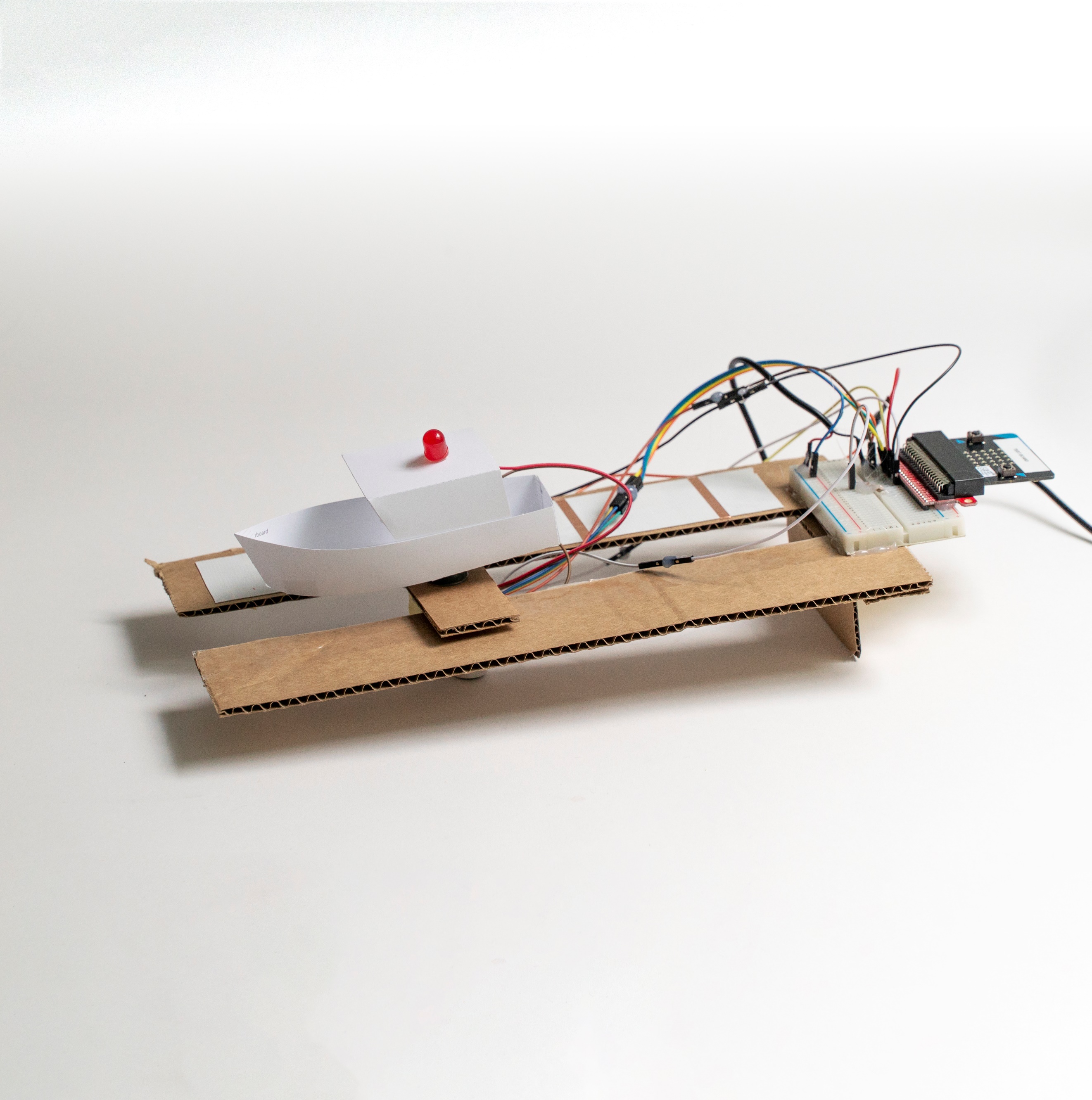 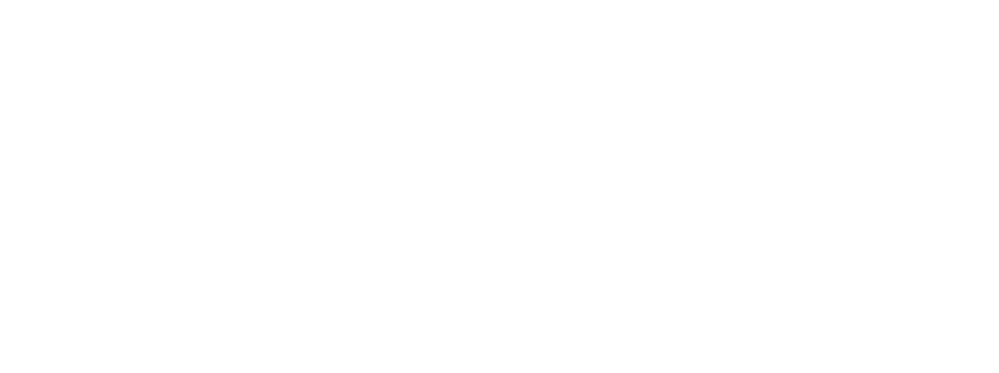 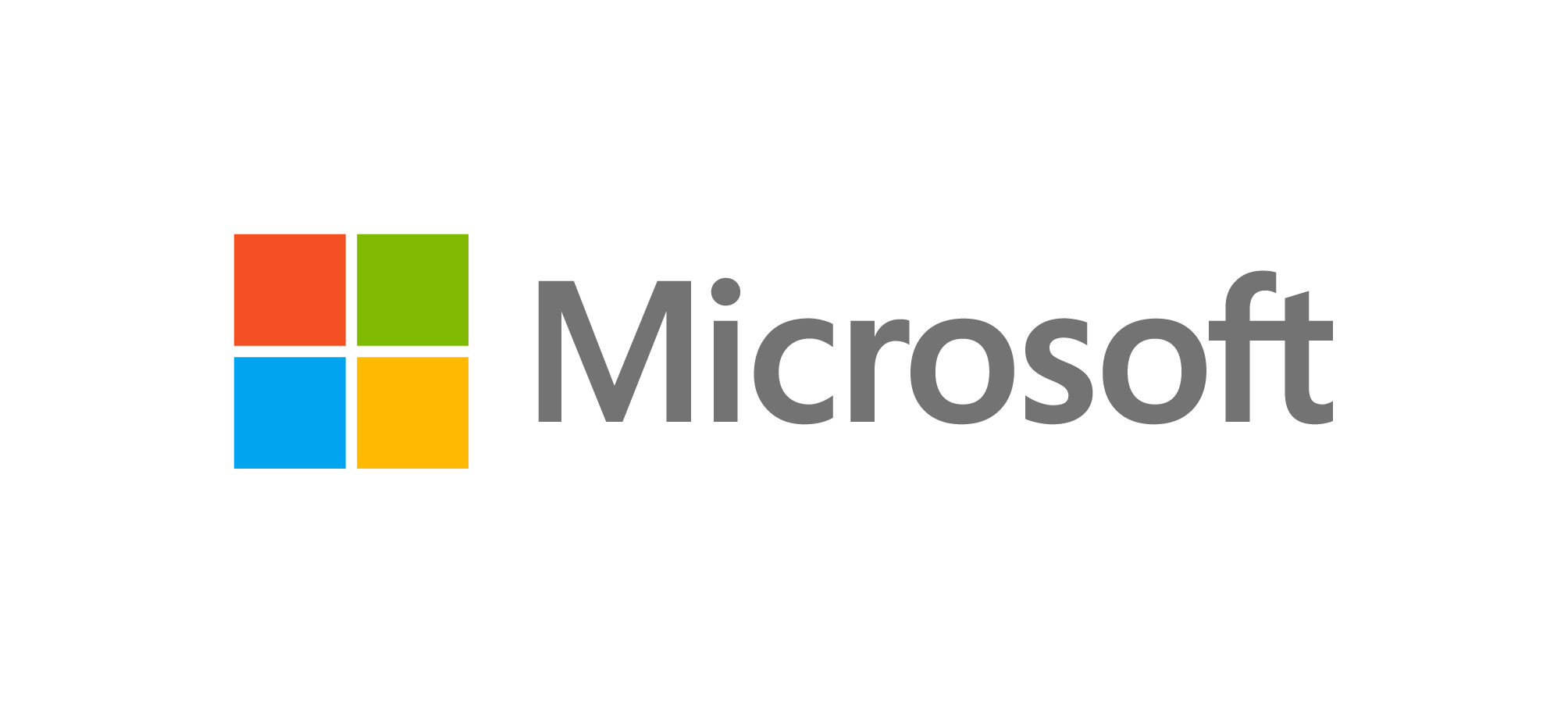 Необходими материали и инструменти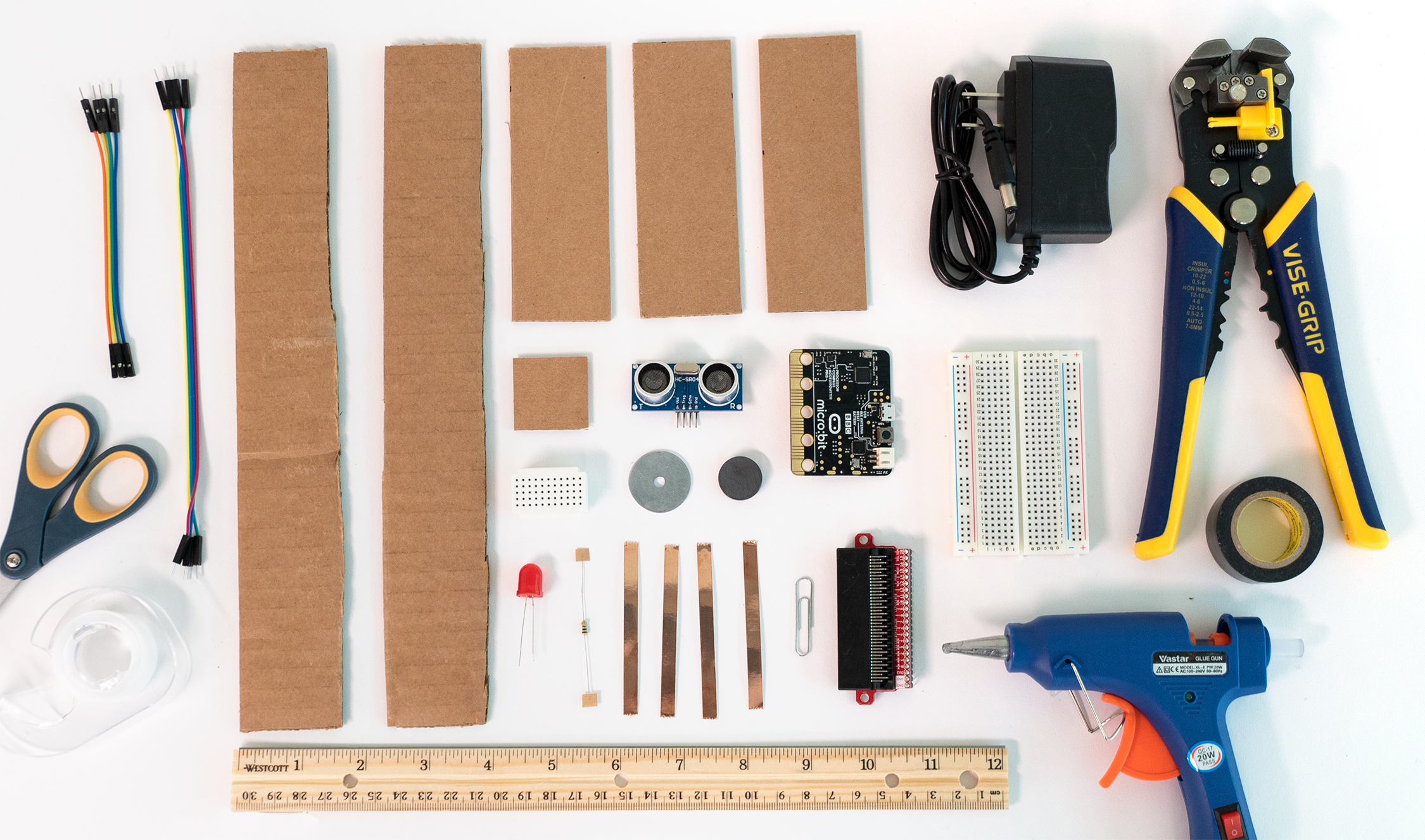 Трябва ли ви помощ да намерите материали? Вижте списъка за пазаруване, за да изчислите количествата материали, които ще ви са нужни:aka.ms/oceans-currents-materials/enИзработете кутията за дълбочиниПригответе частите картонСглобете релситеИзработете изследователския корабМодифицирайте захранванетоСвързване на ултразвуковия сензор със светодиода Инсталирайте код за micro:bit Пригответе се да визуализирате данниЗа да започнете работа с добавката Data Streamer, уверете се, че системата ви отговаря на следните технически изисквания:Компютър с Windows 10 и Excel 2016 (Desktop)Data Streamer Add-in: Подновете вашето копие на Microsoft Excel 2016 с безплатна добавка за визуализиране на данни от вашите проекти в реално време: aka.ms/data-streamerМожете да намерите персонализирана работна книга в Excel тук: aka.ms/STEM-oceans-depths-build-depthsworkbook/enСлед като изтеглите Data Streamer Add-in, отворите Excel и се запознаете с интерфейса: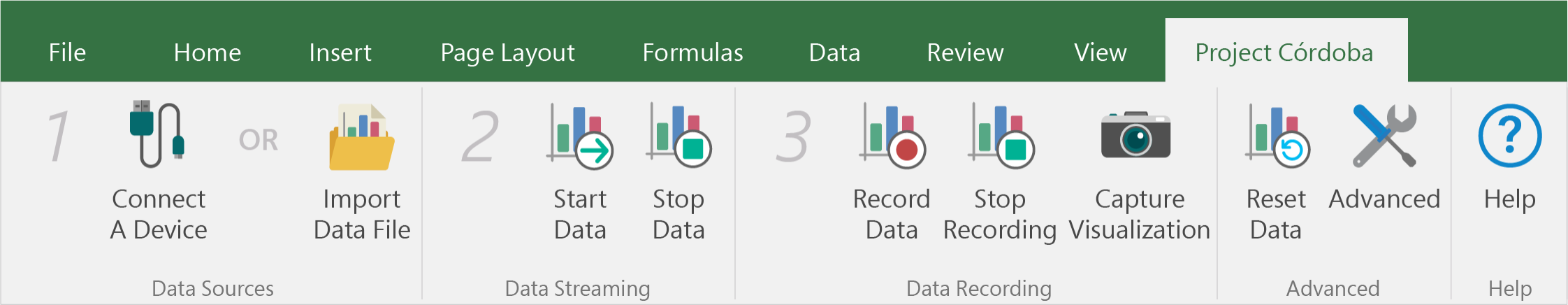 Пригответе се да визуализирате данниПригответе се да визуализирате данниЗа да започнете работа с добавката Data Streamer, уверете се, че системата ви отговаря на следните технически изисквания:Компютър с Windows 10 и Excel 2016 (Desktop)Data Streamer Add-in: Подновете вашето копие на  Microsoft Excel 2016 с безплатна добавка за визуализиране на данни от вашите проекти в реално време: aka.ms/data-streamerМожете да намерите персонализирана работна книга в Excel тук: aka.ms/STEM-oceans-depths-build-depthsworkbook/en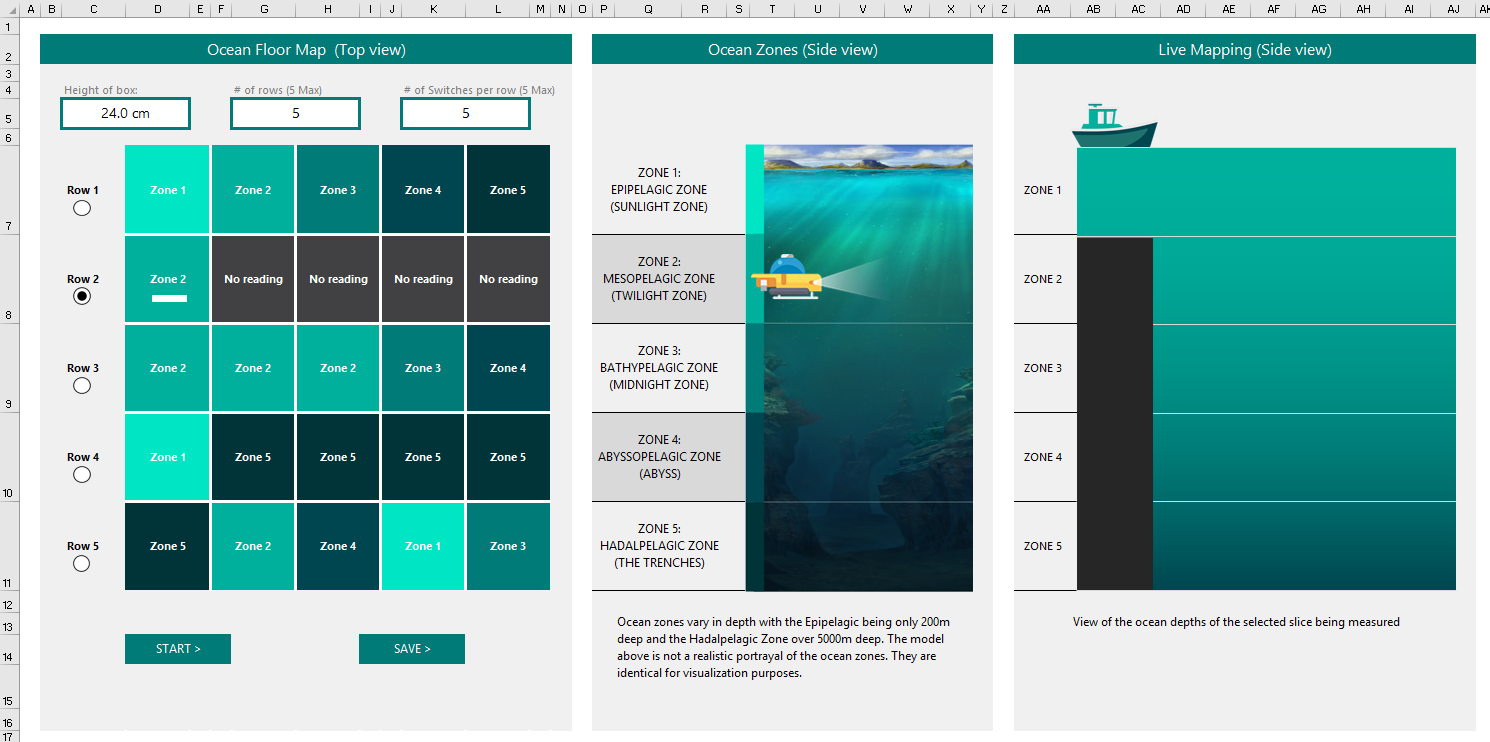 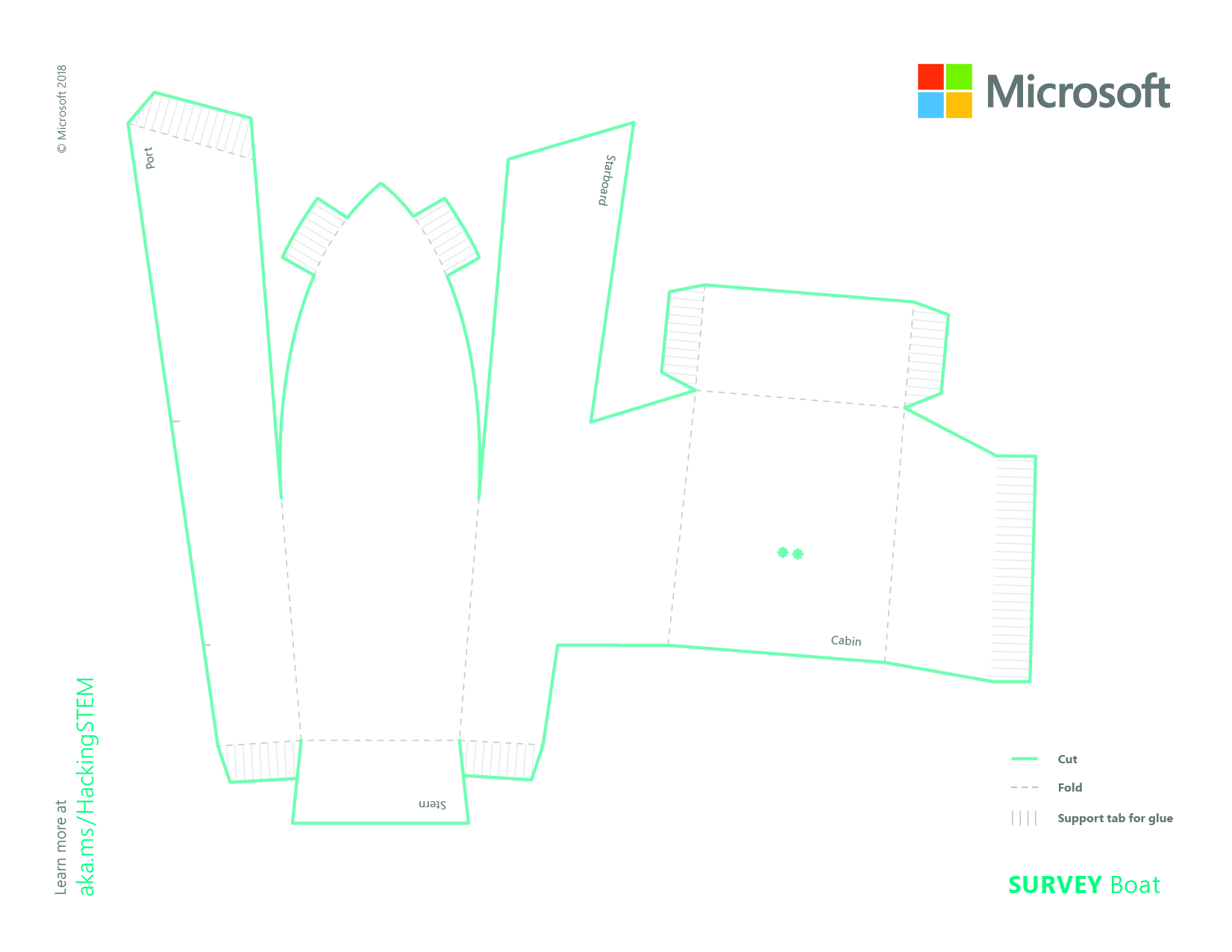 Материали на кутия за дълбочини*1 картонена кутия (поне 18cm от късата страна x поне 25 cm дълбока)Занаятчийска хартия1 парче филц, 2-3 cm по-голямо от основата на картонаНяколко кутии за прясно мляко (поне 5.5 cm x 5.5 cm)*Материалите за кутията не са показани на снимкатаМатериали за ултразвуков сензор 2 парчета картон (4 cm x 11.5 cm) 1 парче картон (3 cm x 3 cm)1 джъмперна жица с мъжки или женски конектори мини прототипна платкаултразвуков сензор1 магнит4 жици с различни цветове, 30 cm голям светодиодметална шайбакламерзахранванечерен и червен изолирбанд100-омов резисторМатериали за релси2 парчета картон (4 cm x широчината на кутията ви + 8 cm)1 парче картон (4 cm x 11.5 cm) 4 парче медна лента, 7 cm x ¼”micro:bit 4 джъмперни жици с мъжки преходници4 джъмперни жици с женски преходнициНабор от инструментихимикаллинияножицапистолет за горещ силиконстрипващи клещипрозрачно тиксо стрипващи клещи (по избор)клещикниги или чаши (за стойка)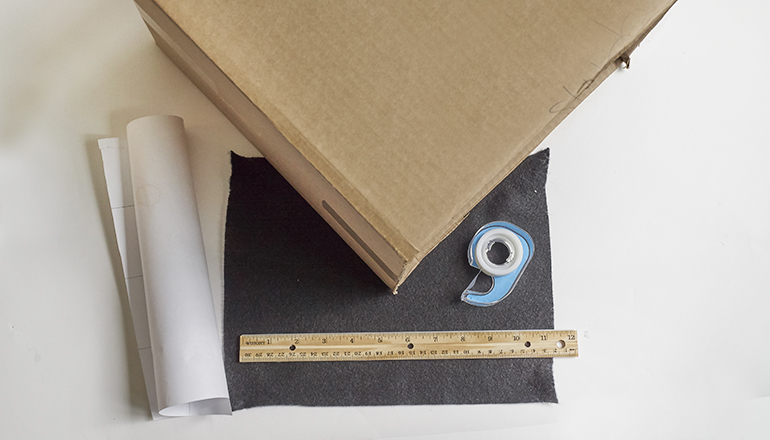 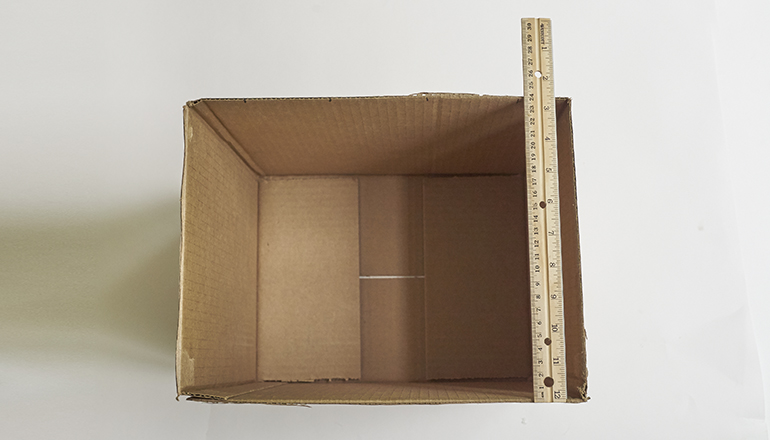 1 | Изберете кутия. Ние използвахме кутия с размери 32 см х 26 см, но и други размери ще свършат работа. Съветваме ви да изберете кутия, която е поне 18 см от късата страна и 25 см дълбока.2 | Измерете размера отвътре.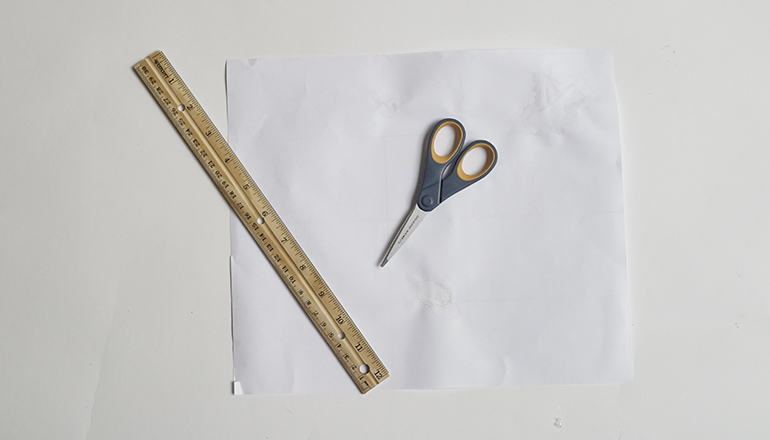 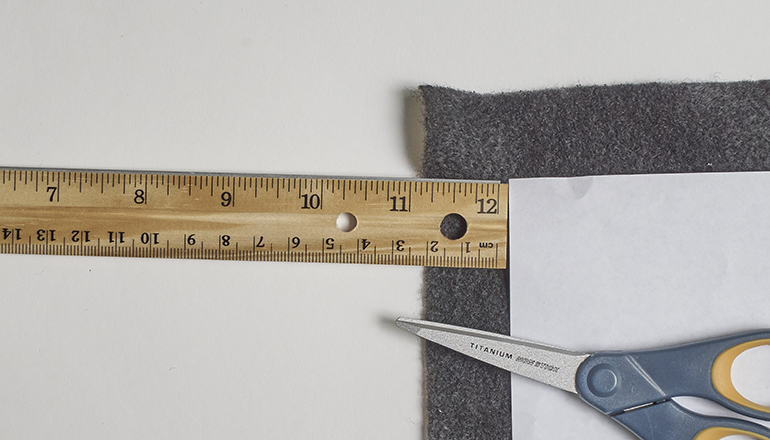 3 | Изрежете парче занаятчийска хартия със същия размер.4 | Изрежете парче филц 2 или 3 см по-голямо от хартията от всяка страна.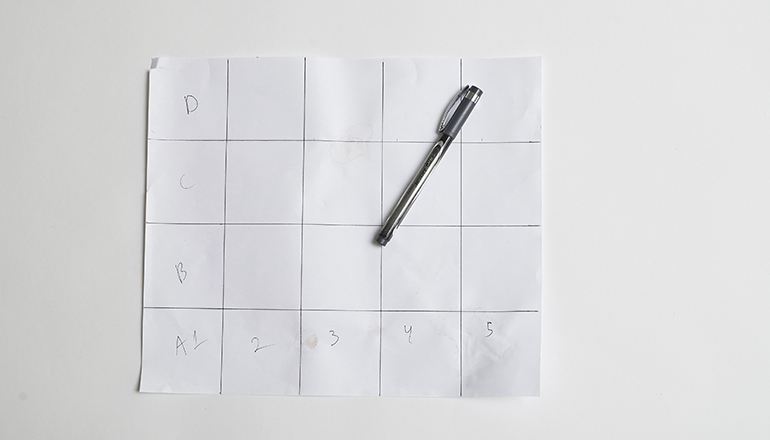 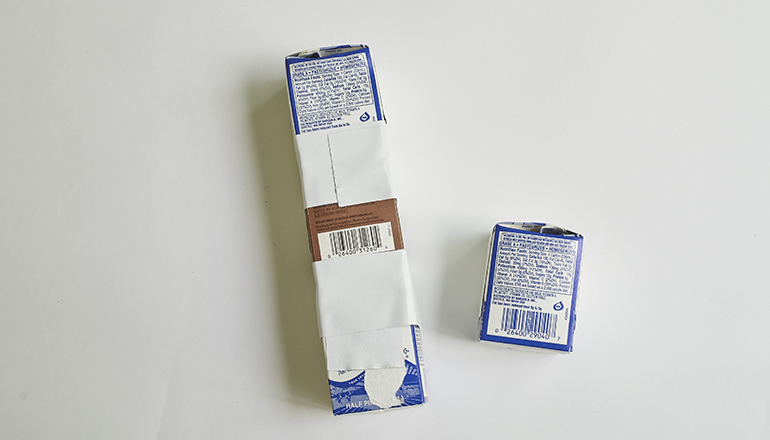 5 | Използвайте химикал и линия, за да разделите хартията на квадратна мрежа. Ние създадохме мрежа 4х5, но вашата може да е по-малка или по-голяма (максимум 5х5). За да работи сензорът правилно, квадратите не трябва да бъдат със страна по-малка от 5.5 см.6 | Използвайте кутии от прясно мляко или сок, за да изработите океанското дъно. Можете да използвате всеки материал, който е поне 5.5 на 5.5 см и има плоска повърхност.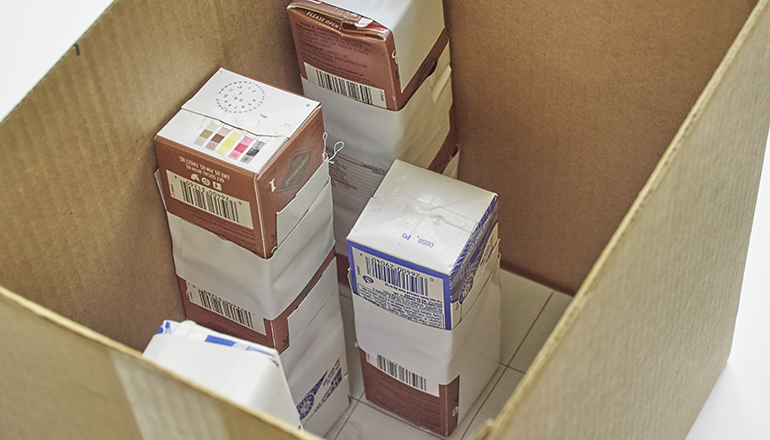 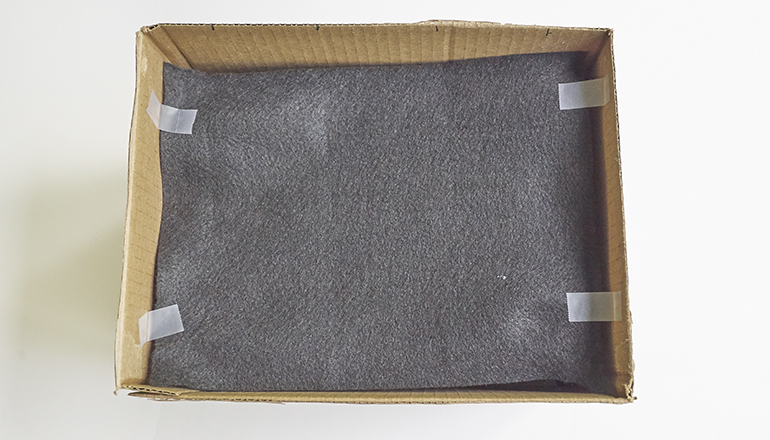 7 | Подредете кутиите, така че да направите 5 кули с различни височини (една кула за всяка океанска зона). Основата на кутията може да се брои за една зона.8 | Като приключите с океанското дъно, залепете филца с тиксо на 4-5 см под ръба кутията. Това ще закрие кутиите, но ултразвуковият сензор ще може да ги долови през покритието. 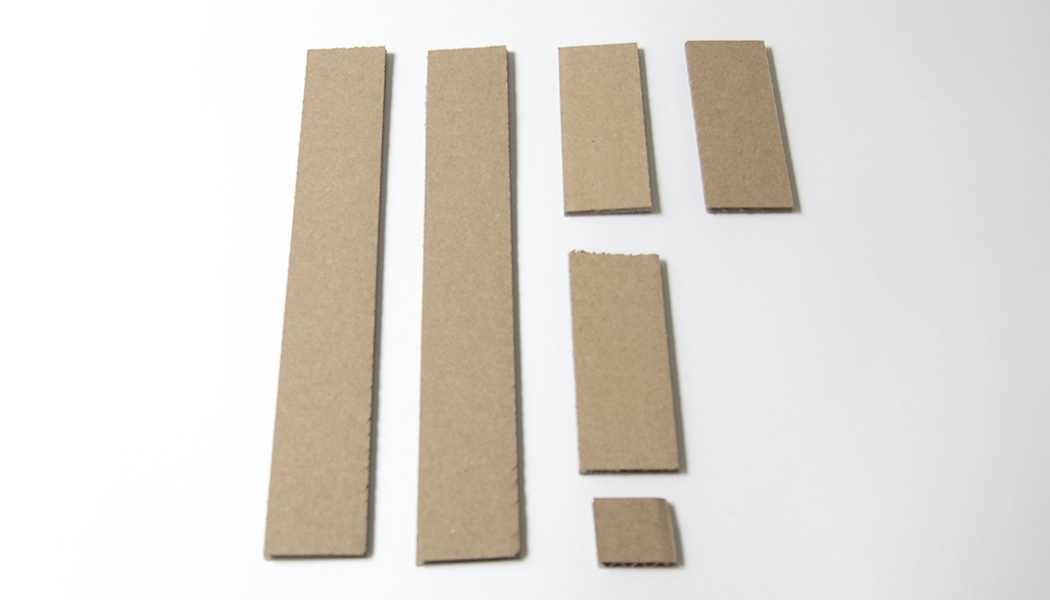 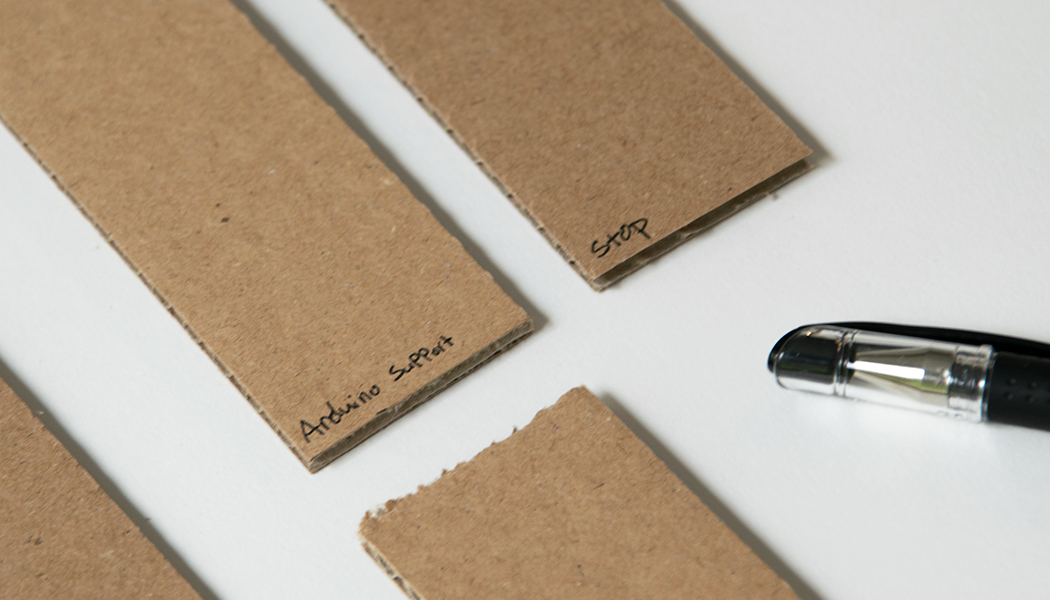 1 Извадете парчетата картон. Използвайте линия и химикал, за да изрежете парчетата с размерите, посочени в списъка с материали.	2 | Маркирайте парчетата картон. Означете двете парчета 4 см х широчината на кутията + 8 см с Релса 1 и Релса 2. Означете 4х11.5 см с опора за micro:bit. Означете второто и третото парче 4х11.5 см с напречна греда. Означете парчето 3х3 см с плъзгач.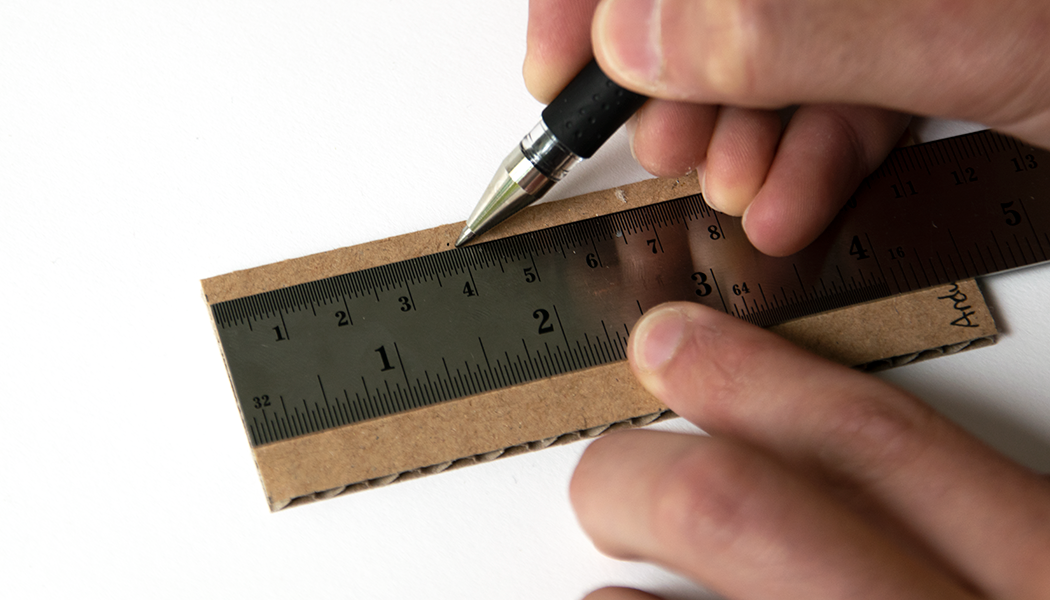 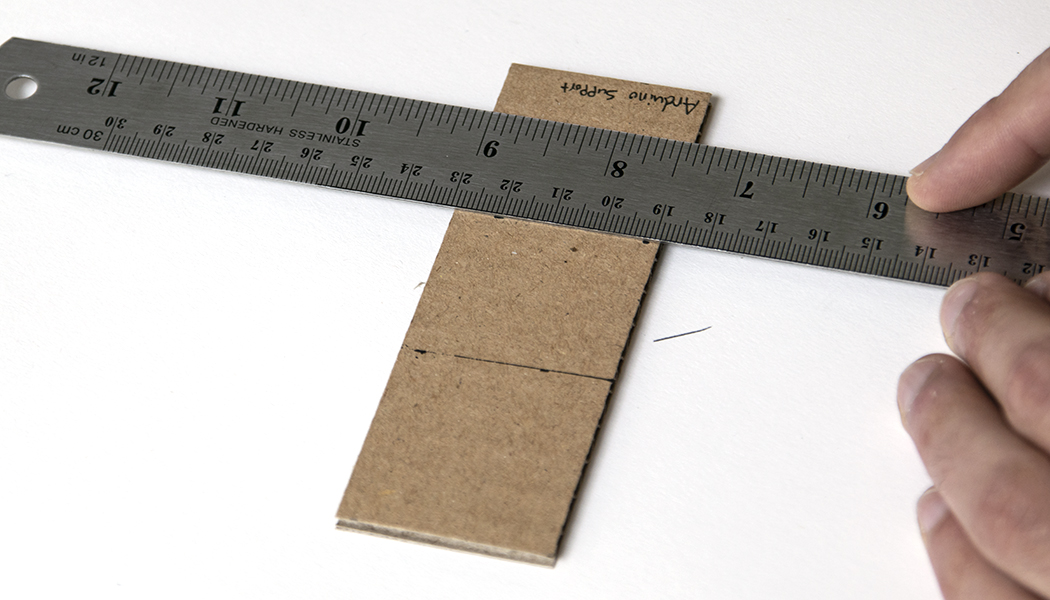 3 | Измерете 4 см от късите страни на опората за micro:bit.4 | | Свържете маркировките с линия. Тези линии трябва да са прави, тъй като по тях ще ориентираме и другите части.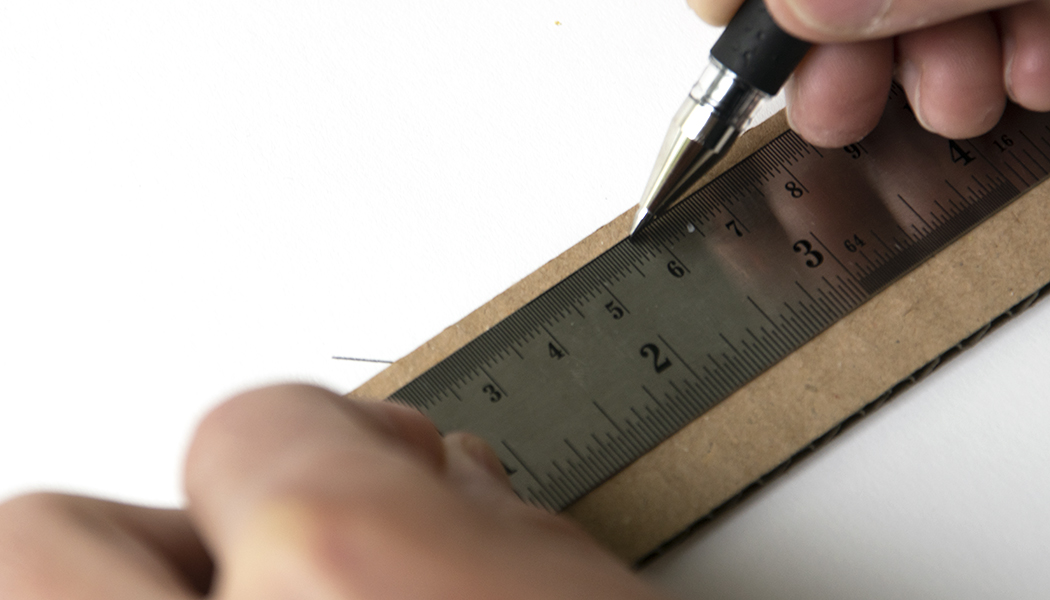 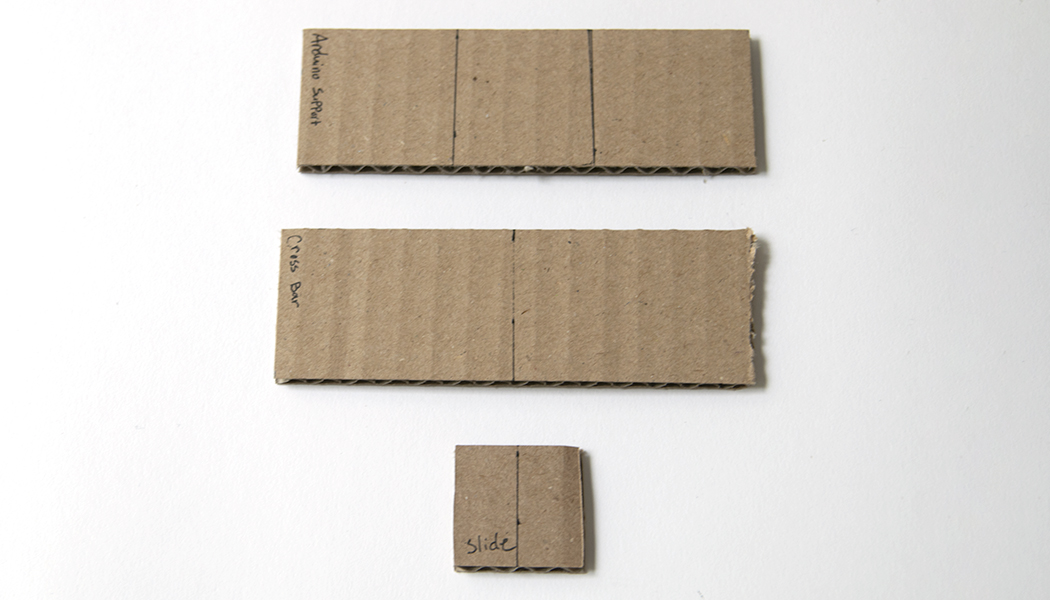 5 | Измерете 5.75 см до средата на напречната греда и начертайте права линия.6 | Измерете 1.5 см до средата на плъзгача и начертайте права линия. Парчетата ви би трябвало да изглеждат като тези на снимката.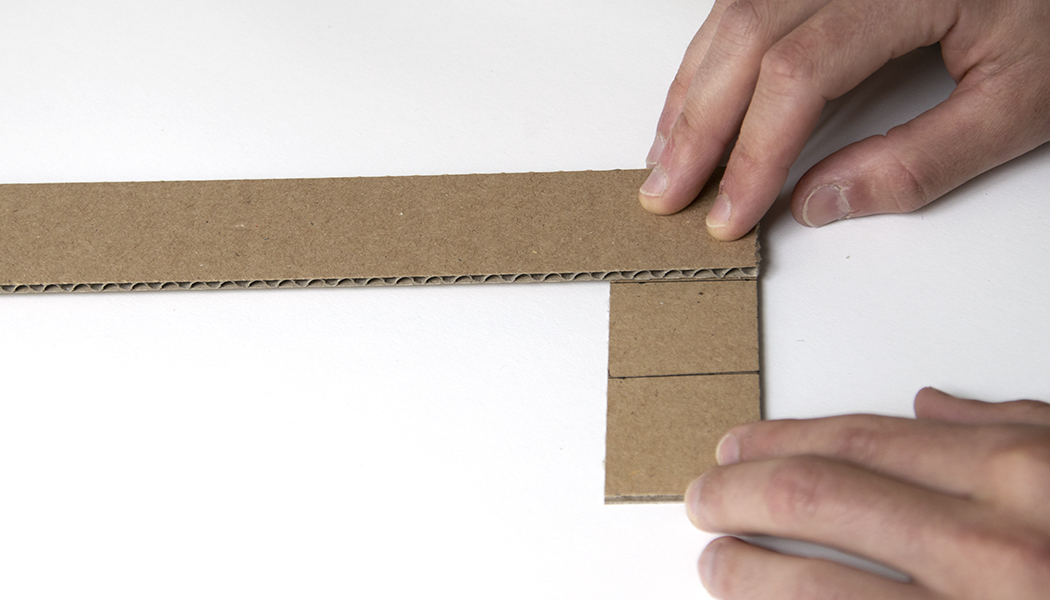 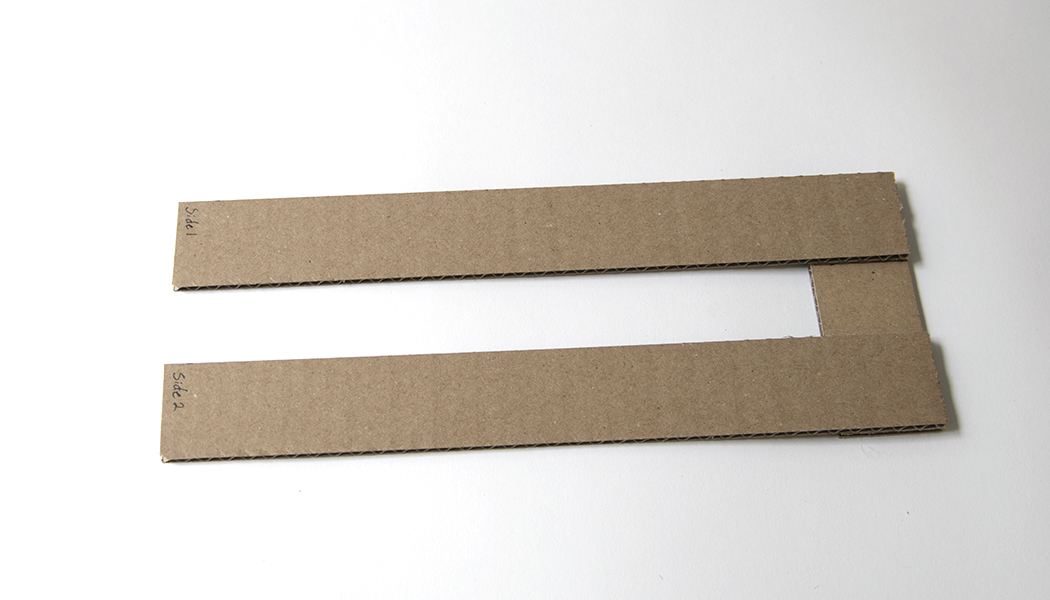 1 | Вземете опората за micro:bit и залепете релса 1, като я наложите върху маркировката, която направихте по-рано.	2 | Повторете и за релса 2. Уверете се, че плъзгачът може свободно да се движи между релсите.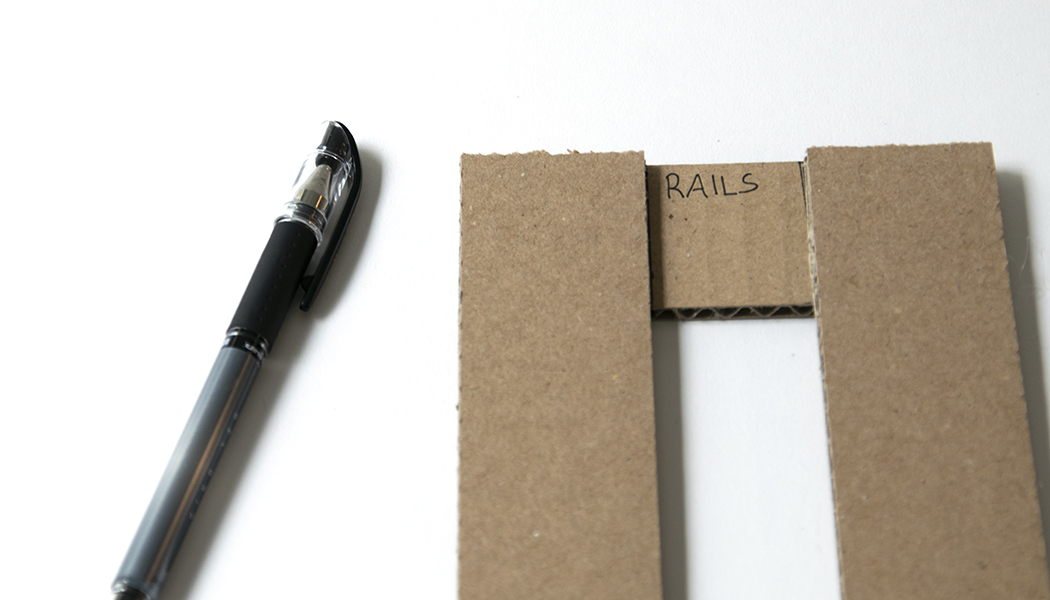 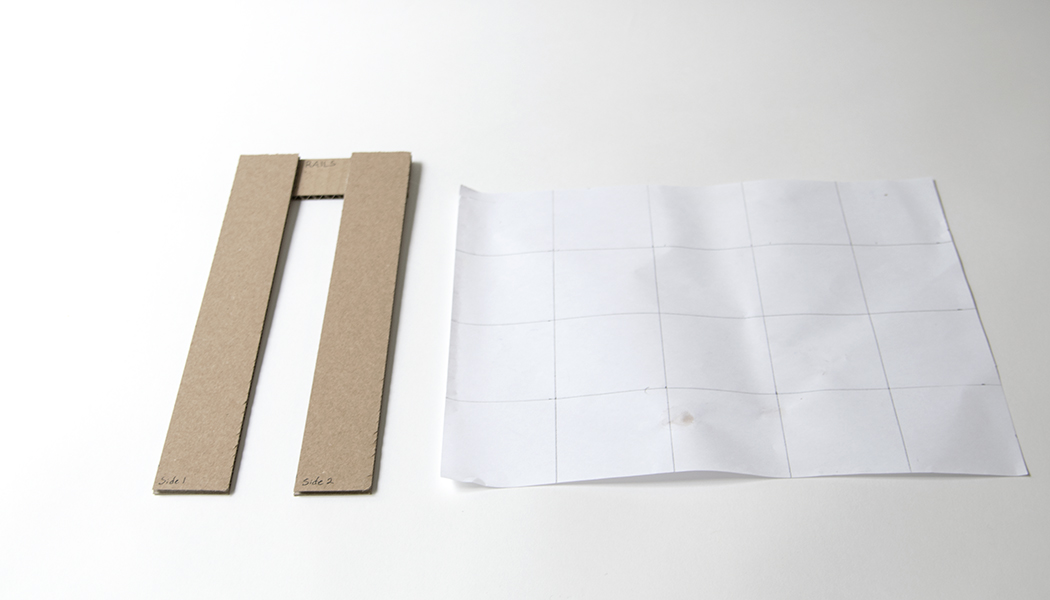 3 | Означете сглобката като релси.4 | Вземете релсите и квадратната мрежа, която имитира основата на кутията за дълбочини.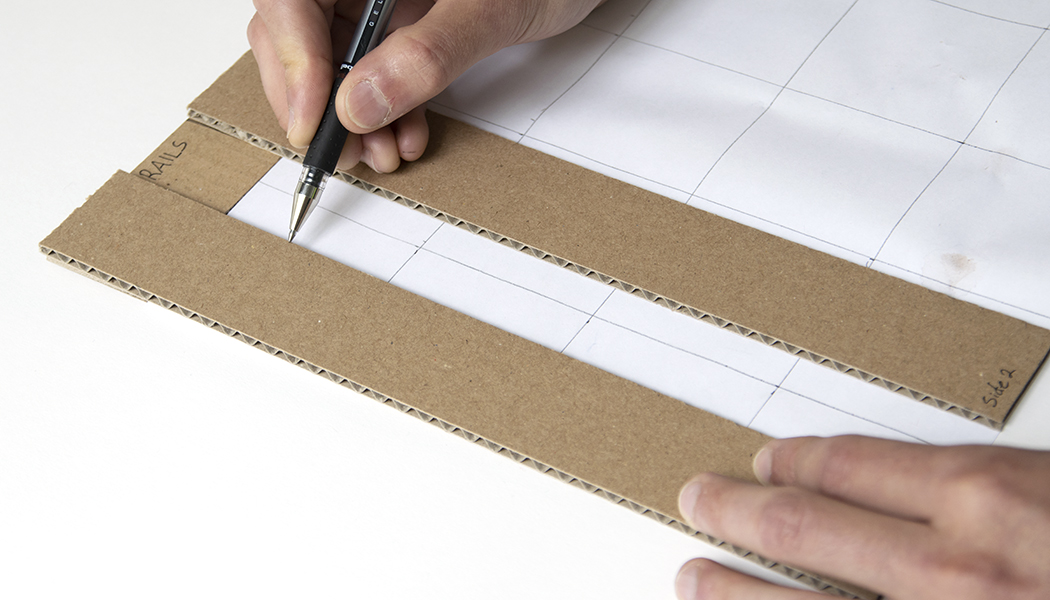 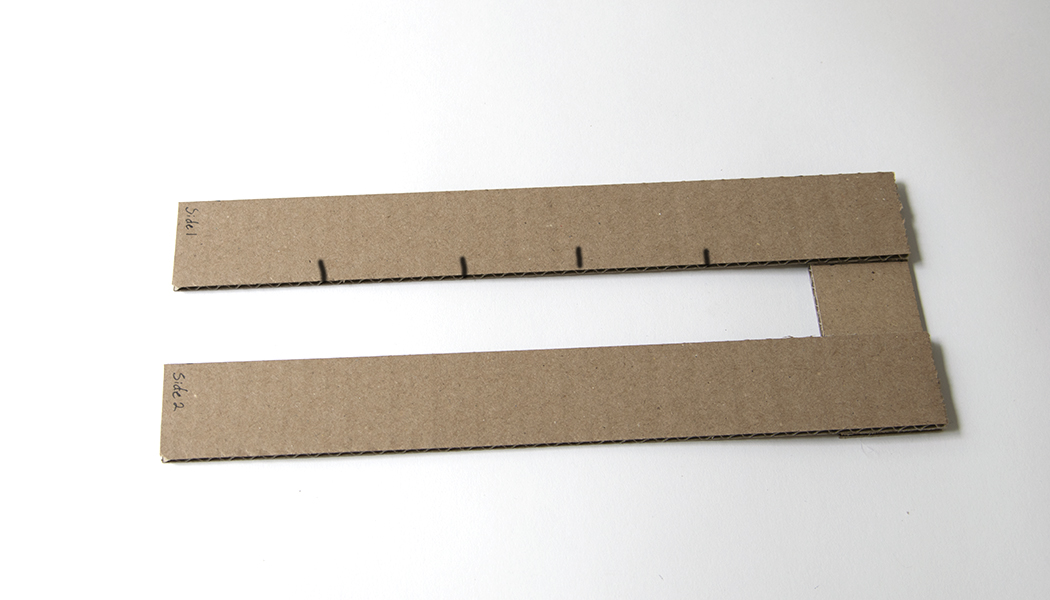 5 | Маркирайте релсите, там където е центъра на първия квадрат на мрежата.6 | Продължете да правите маркировки по същия начин и с останалите квадрати.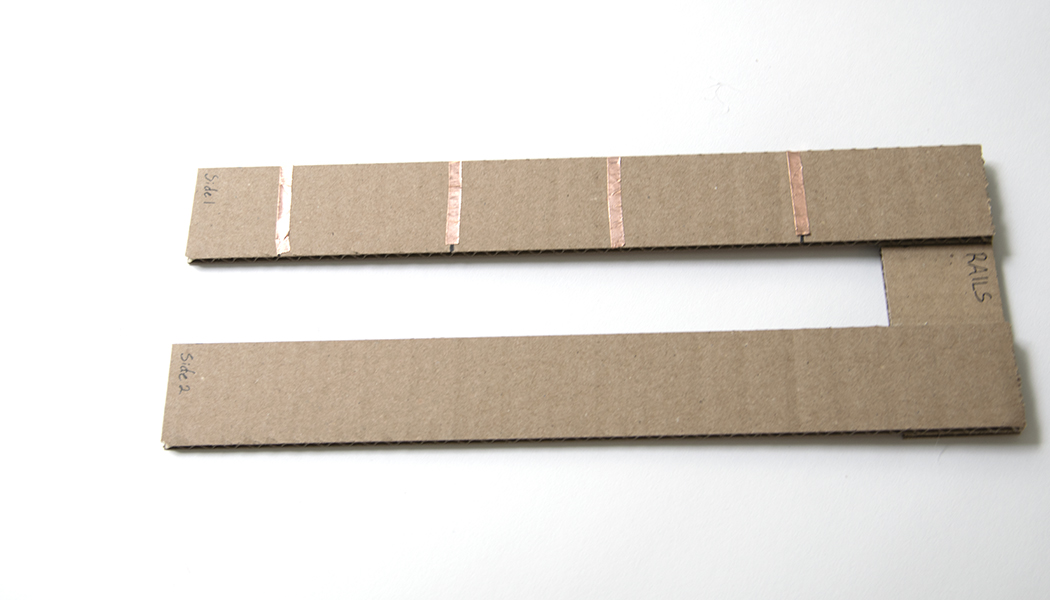 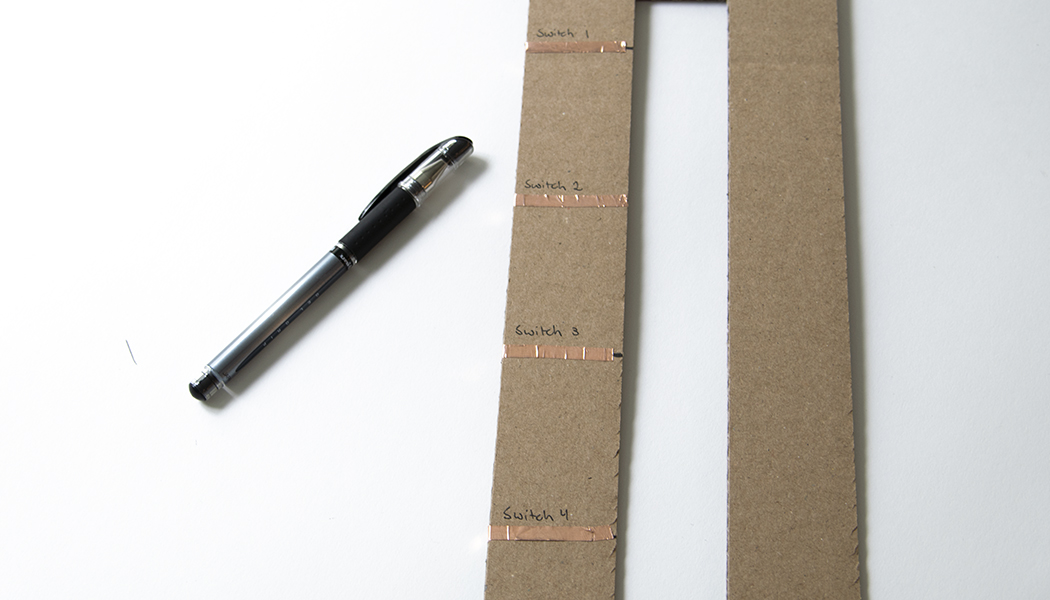 7 | Поставете парче медна лента върху всяка маркировка и го сгънете, така че да мине и от другата страна.8 | Означете всяко парче, започвайки с опората за micro:bit, превключвател 1, превключвател 2 и т.н.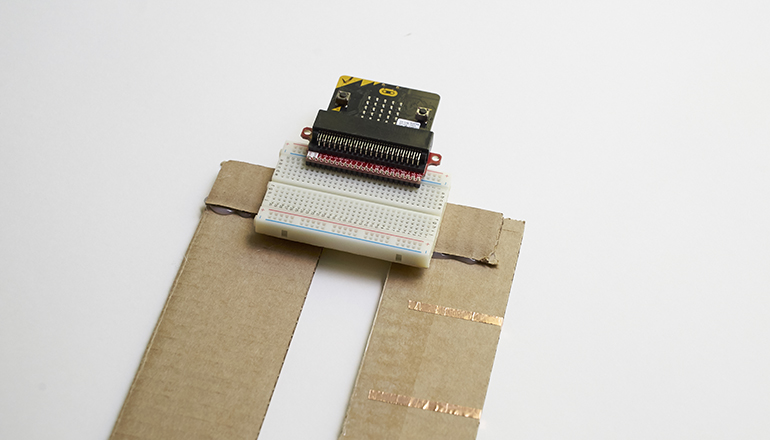 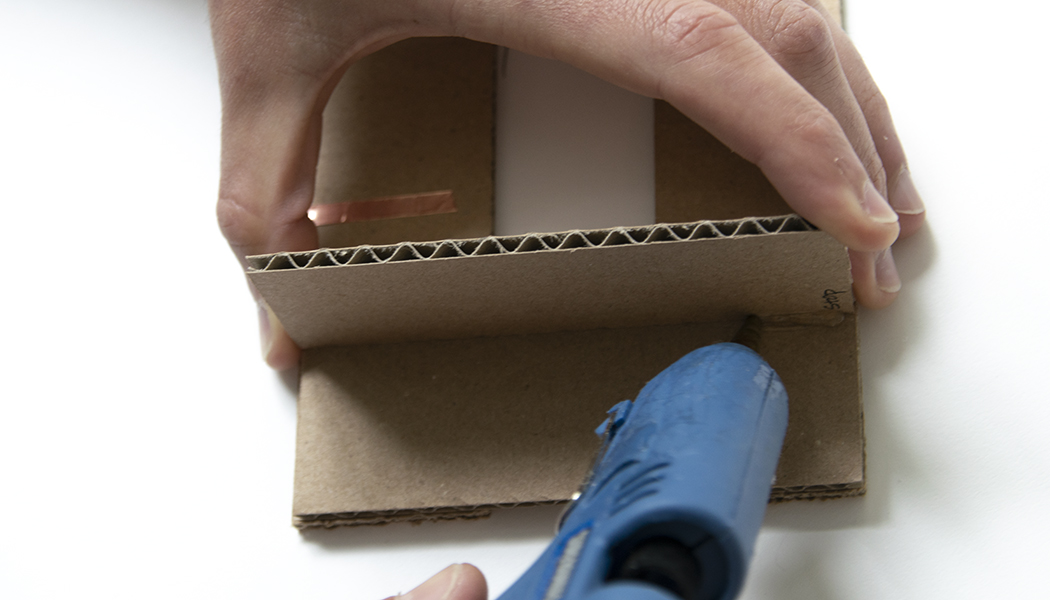 9 | Свържете micro:bit с конектора и свържете щифтовете с голямата прототипна платка. Залепете прототипната платка за релсите, над опората за micro:bit. Уверете се, че micro:bit не се подава от опората, тъй като това ще пречи на плъзгача.10 | Залепете стопа перпендикулярно на опората за micro:bit. Това ще помогне на линиите да паснат на кутията.Сглобете основата на кораба Подгответе жицитеСвързване на релситеСвързване на релсите (продължение)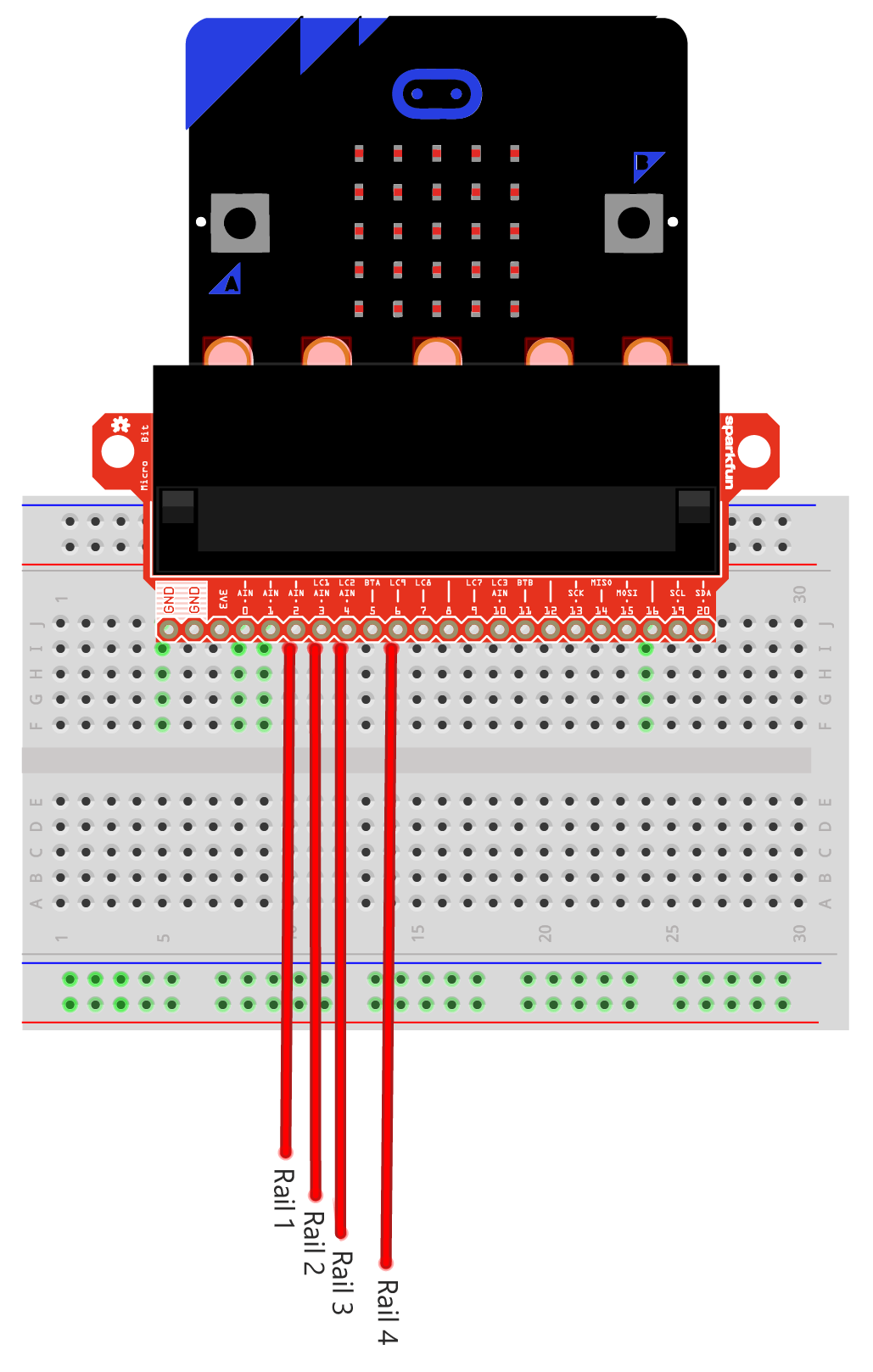 Сглобете основата на кораба Подгответе жицитеСвързване на релситеСвързване на релсите (продължение)Сглобете основата на кораба Подгответе жицитеСвързване на релситеСвързване на релсите (продължение)Сглобете основата на кораба Подгответе жицитеСвързване на релситеСвързване на релсите (продължение)5 | Уверете се, че релсите са свързани в правилния ред, започвайки от превключвател едно и щифт 2 на micro:bit. Превключвател 2 влиза в щифт 3 и превключвател 3 влиза в щифт 4. Превключвател 4 прескача щифт 5 и влиза в щифт 6.5 | Уверете се, че релсите са свързани в правилния ред, започвайки от превключвател едно и щифт 2 на micro:bit. Превключвател 2 влиза в щифт 3 и превключвател 3 влиза в щифт 4. Превключвател 4 прескача щифт 5 и влиза в щифт 6.5 | Уверете се, че релсите са свързани в правилния ред, започвайки от превключвател едно и щифт 2 на micro:bit. Превключвател 2 влиза в щифт 3 и превключвател 3 влиза в щифт 4. Превключвател 4 прескача щифт 5 и влиза в щифт 6.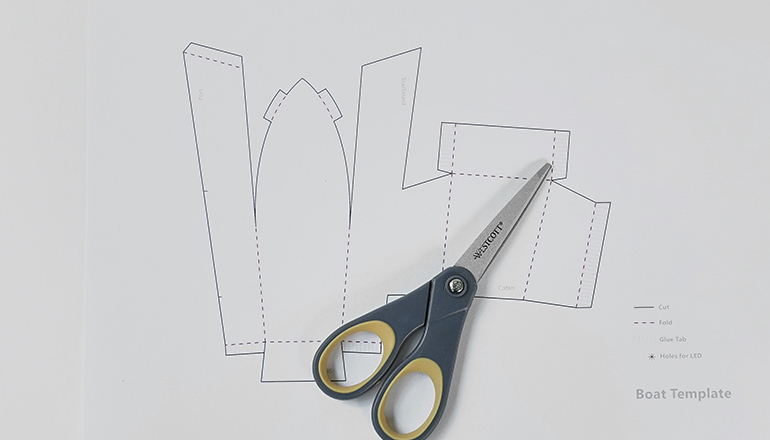 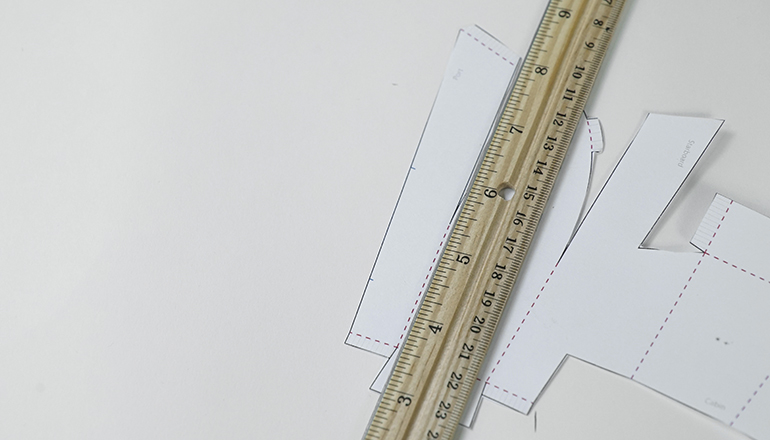 1 | Използвайте шаблона на страница 19. Изрежете непрекъснатите черни линии. 	2 | Използвайте линия, за да прегънете по пунктираните линии.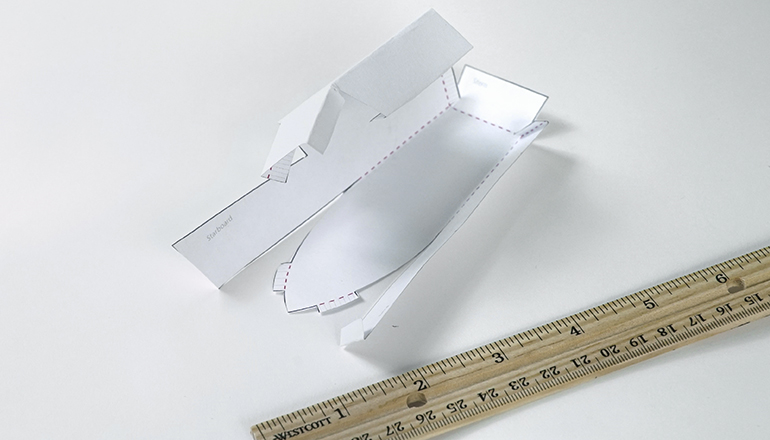 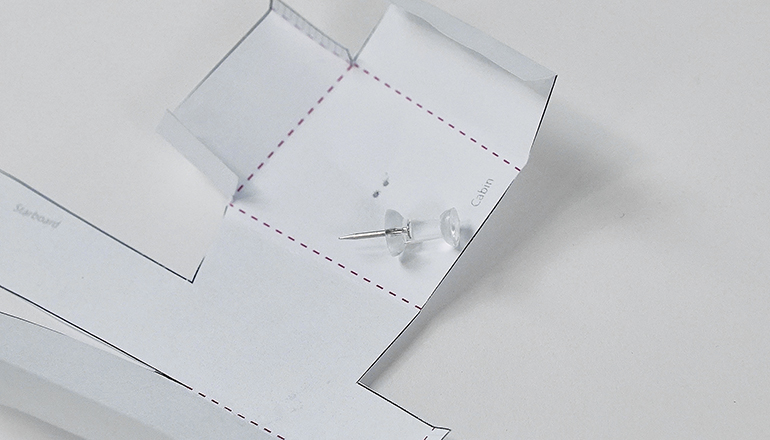 3 | Сгънете ушенцата за лепене навътре.4 | Отгоре на кораба, добавете квадратно парче тиксо в кабината. След това прободете 2 дупки с кабарчето в * *.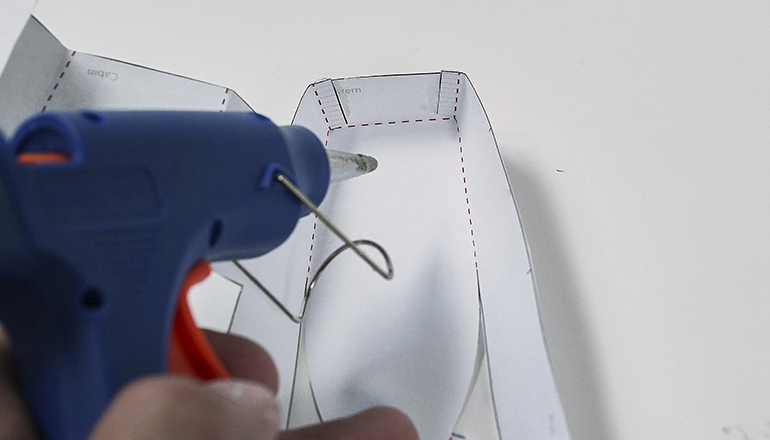 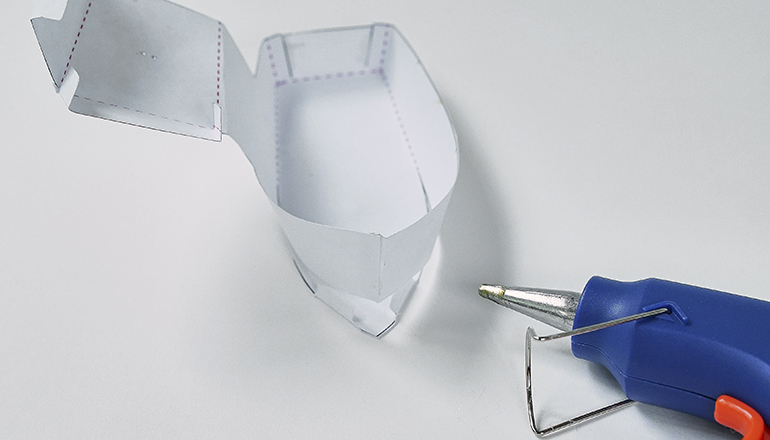 5 | Първо залепете задната част на кораба.6 | Свържете левия борд с десния борд. След това залепете носа за бордовете на кораба.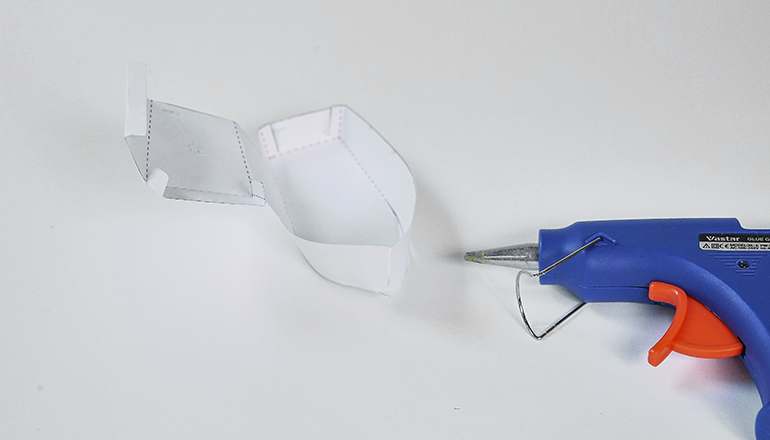 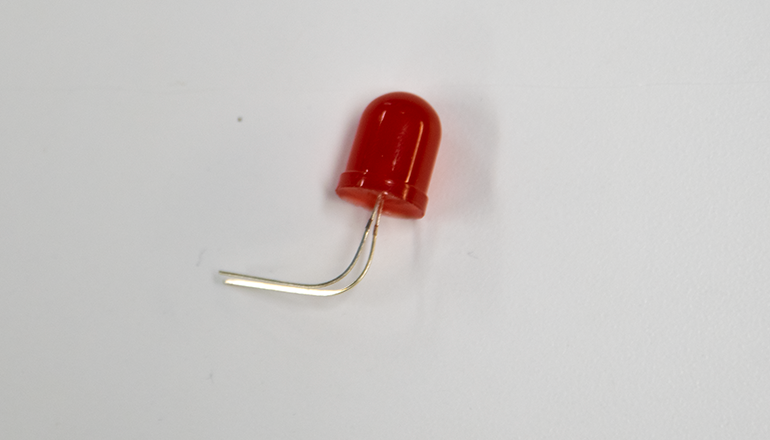 7 | Първо залепете кабината. Прегънете ушенцата навътре и залепете. 	8 | Огънете жиците на светодиода на 90 градуса, като след това ги промушите през дупките на кабината.8 | Огънете жиците на светодиода на 90 градуса, като след това ги промушите през дупките на кабината.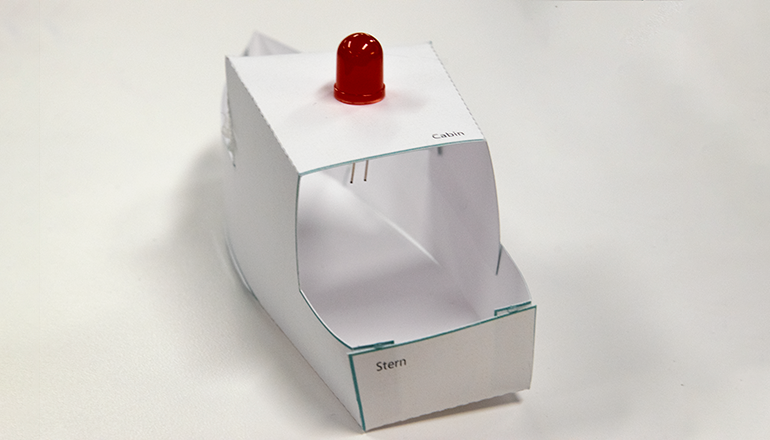 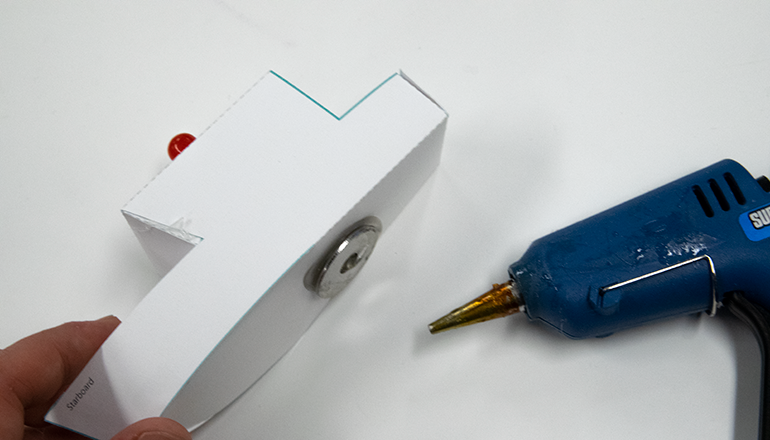 9 | Залепете светодиода за кораба, така че да бъде стабилен.10 | Залепете метална шайба отдолу в центъра на кораба.10 | Залепете метална шайба отдолу в центъра на кораба.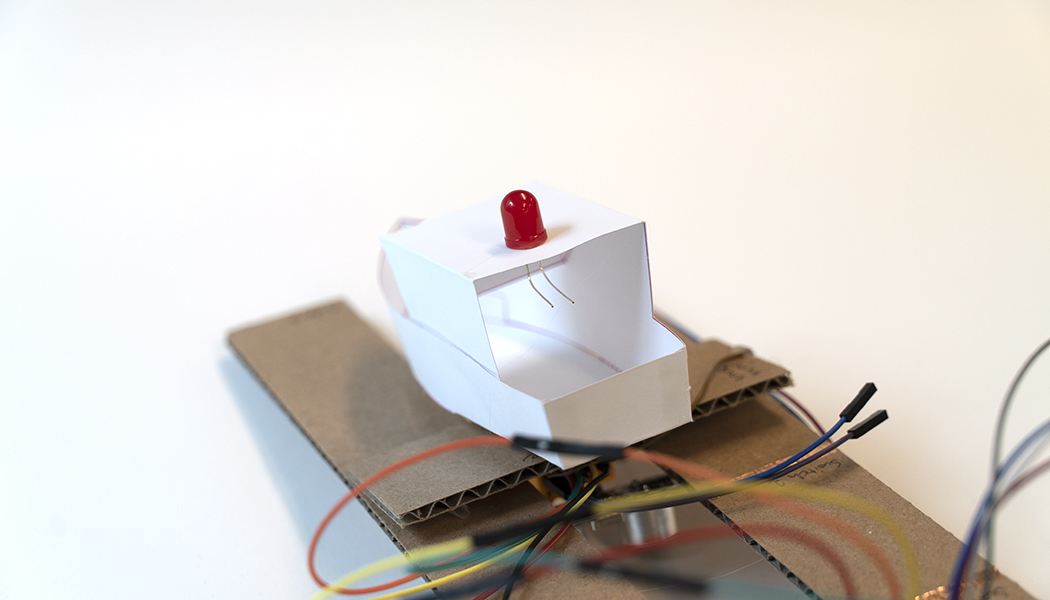 11 | Поставете кораба върху магнита на основата на кораба.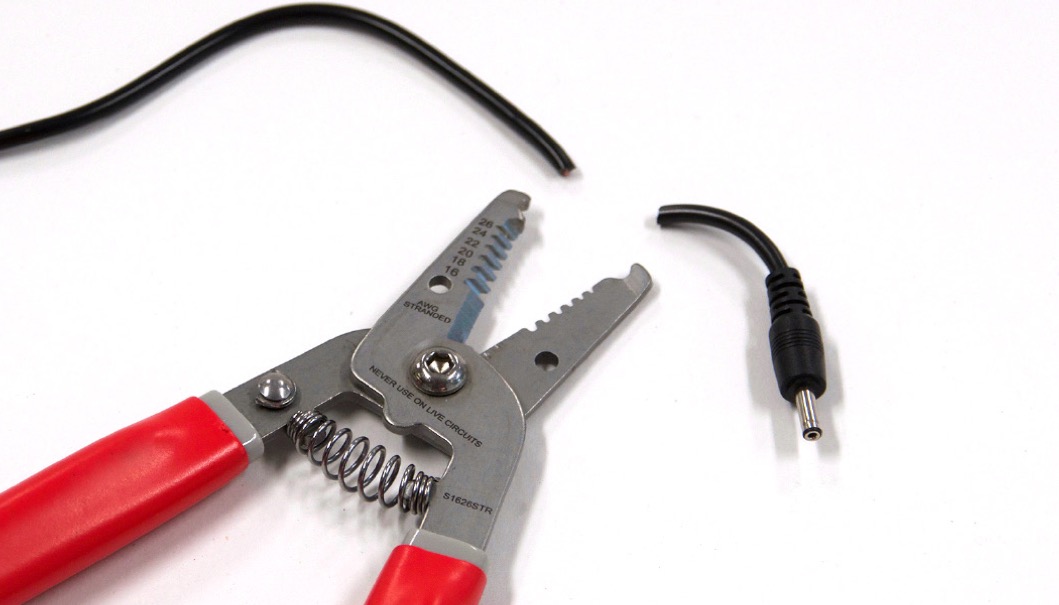 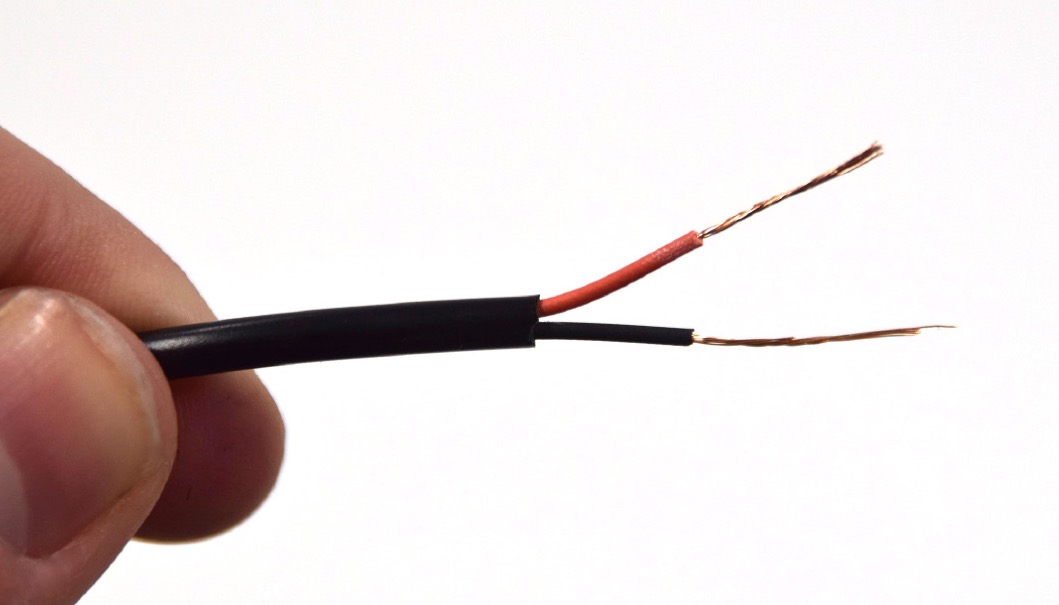 1 | Срежете конектора от страната на захранването.2 | Премахнете външното покритие. Разделете положителната и отрицателната жица. Махнете около 2 см покритие и от двете.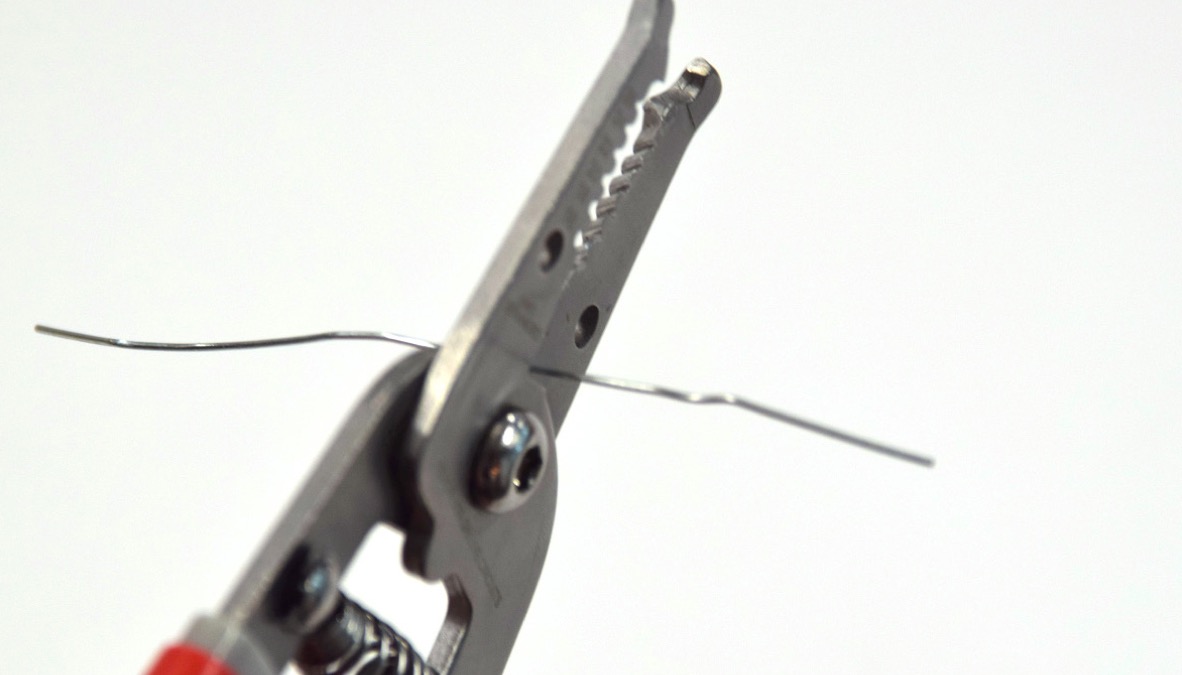 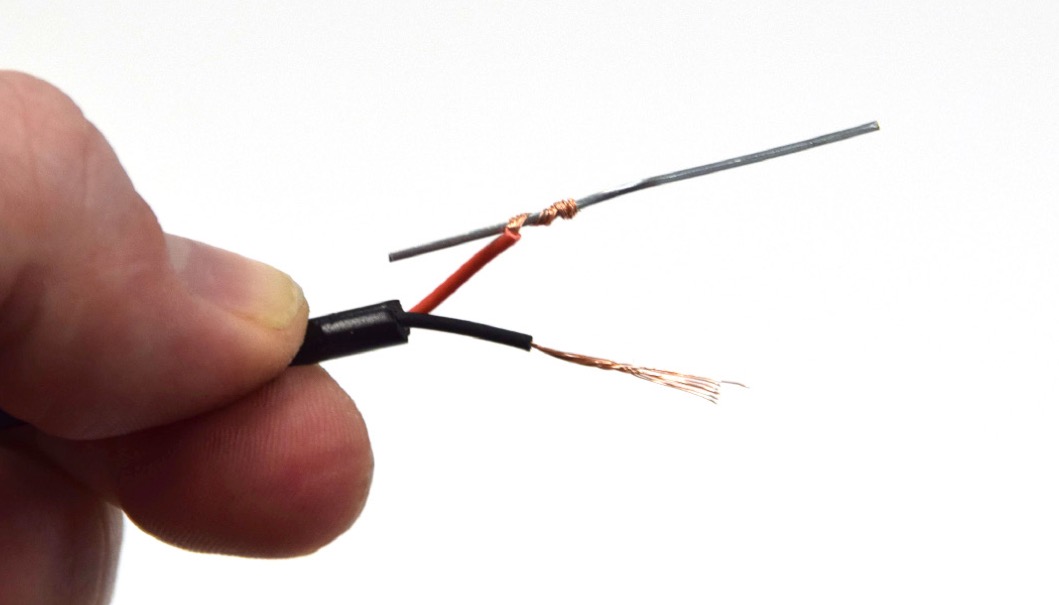 3 | Изправете кламера и го срежете на две парчета по 5 см.4 | Наложете едното парче с края на едната жица и го увийте с нея, както е показано на снимката.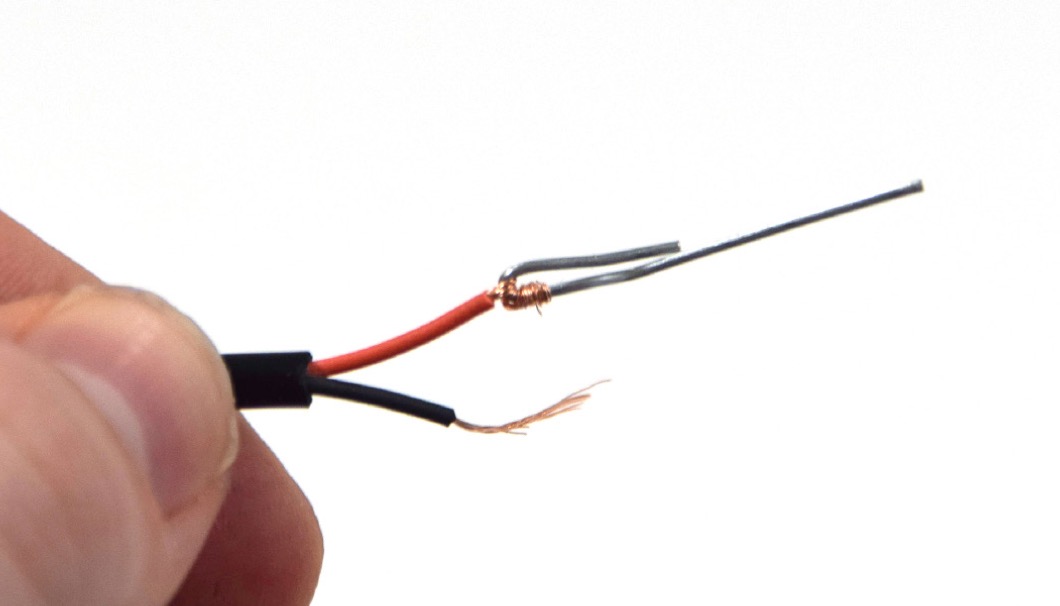 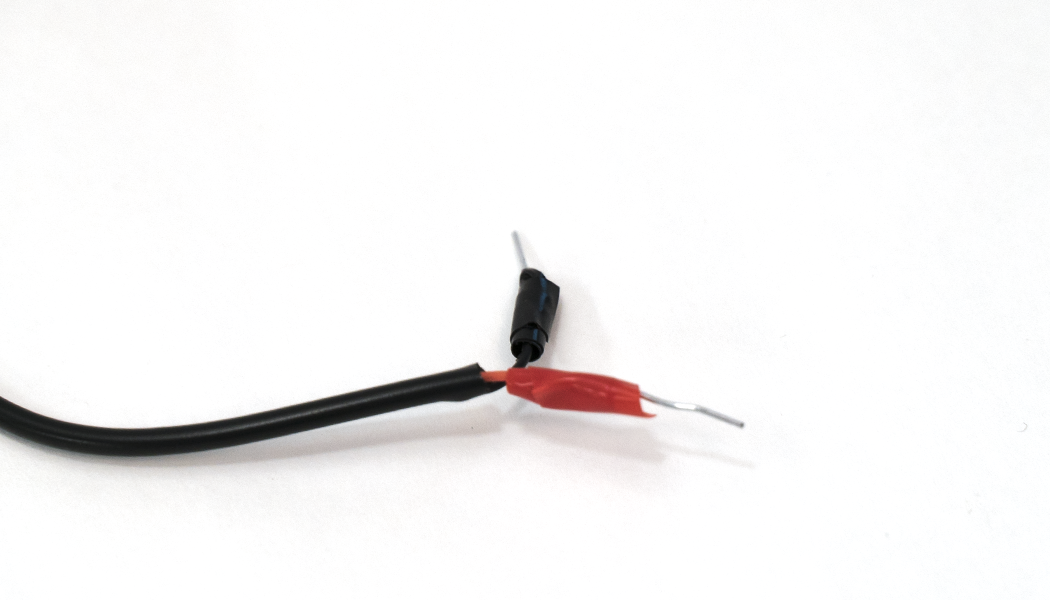 5 | Огънете кламера около увитата жица с клещите. Това ще ѝ попречи да се изплъзне от кламера. Повторете стъпки 10 и 11 и за другата жица.6 | Увийте черен изолирбанд около края на черната отрицателна жица, така че краят на кламера да може да се вкара в прототипната платка. Повторете за червената жица, използвайки червен изолирбанд.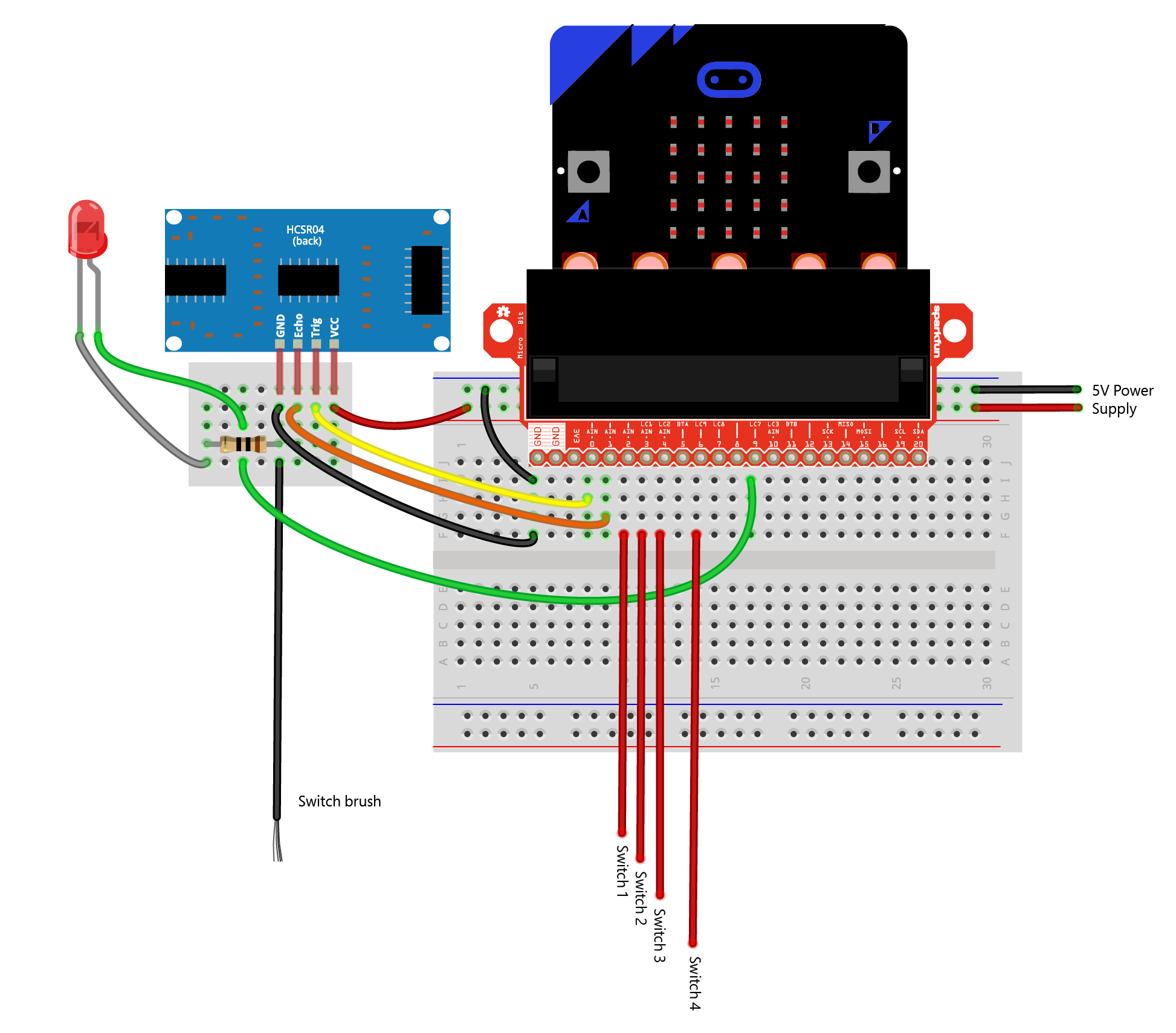 1 | Използвайте джъмперни жици с удължители, за да свържете останалите щифтове с ултразвуковия сензор.2 | Свържете Trig с щифт 0, Echo с щифт 1, GND с ground, и Power с 5v от външното захранване.3 | Свържете жицата превключвател със същия ред като жицата 3.3v.4 | Използвайте джъмпер с удължител и го свържете с щифт 9 на micro:bit. Свържете другия край с последния ред на прототипната платка. Свържете единия край на 100-омовия резистор в същия ред. Свържете другия край с празен ред.4 | Take a 100 ohm resistor and connect a different empty row to the ground row.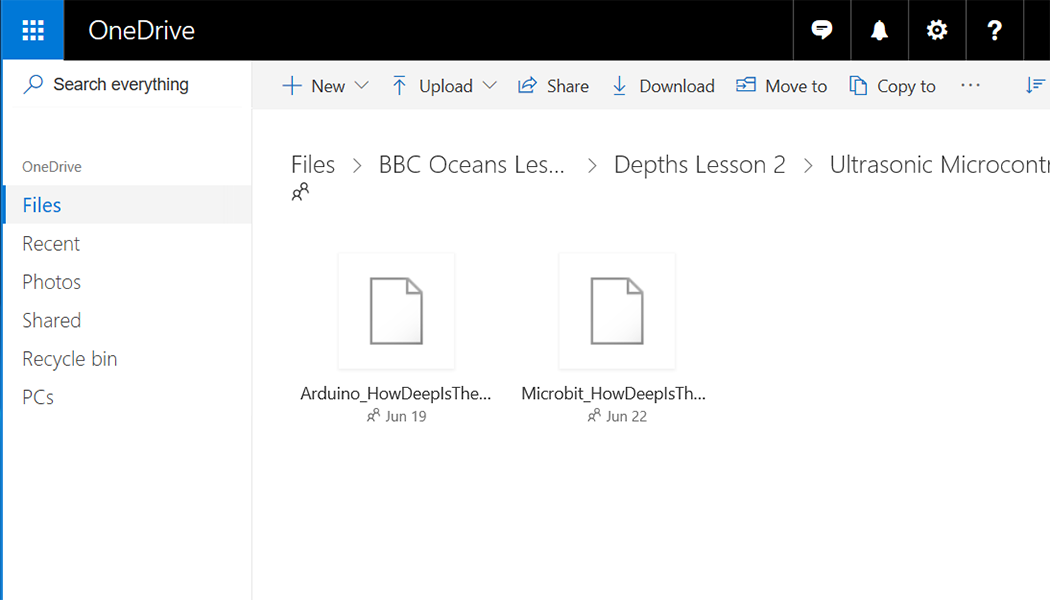 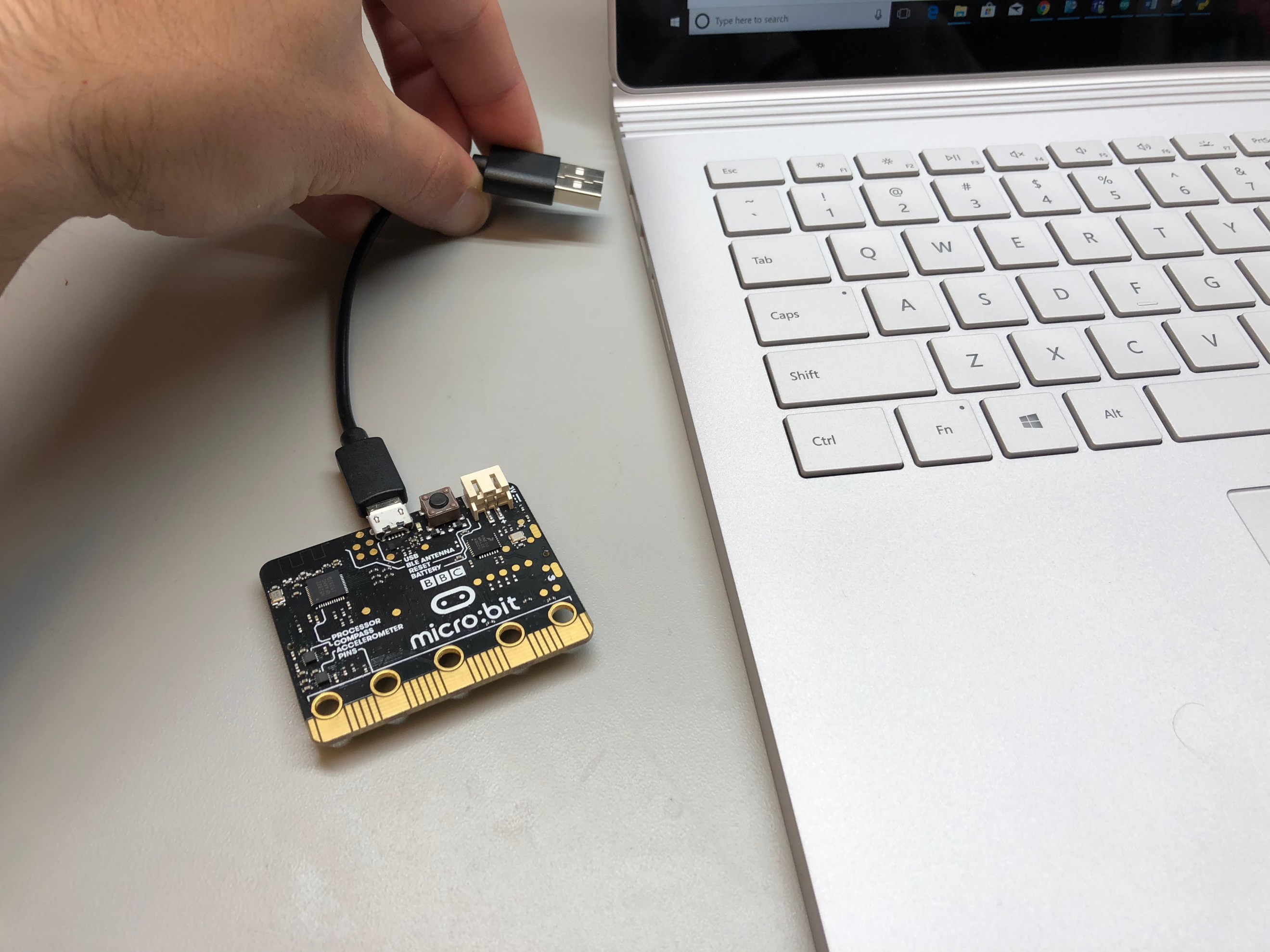 1 Отидете на aka.ms/STEM-oceans-depths-build-microcontrollercode/en и изтеглете файла с разшрение .hex.2 | Вклочете вашия micro:bit към компютъра като използвате USB кабел. Инсталирайте този драйвер. Ако преди това сте инсталирали този драйвер, не е необходимо да го правите отново.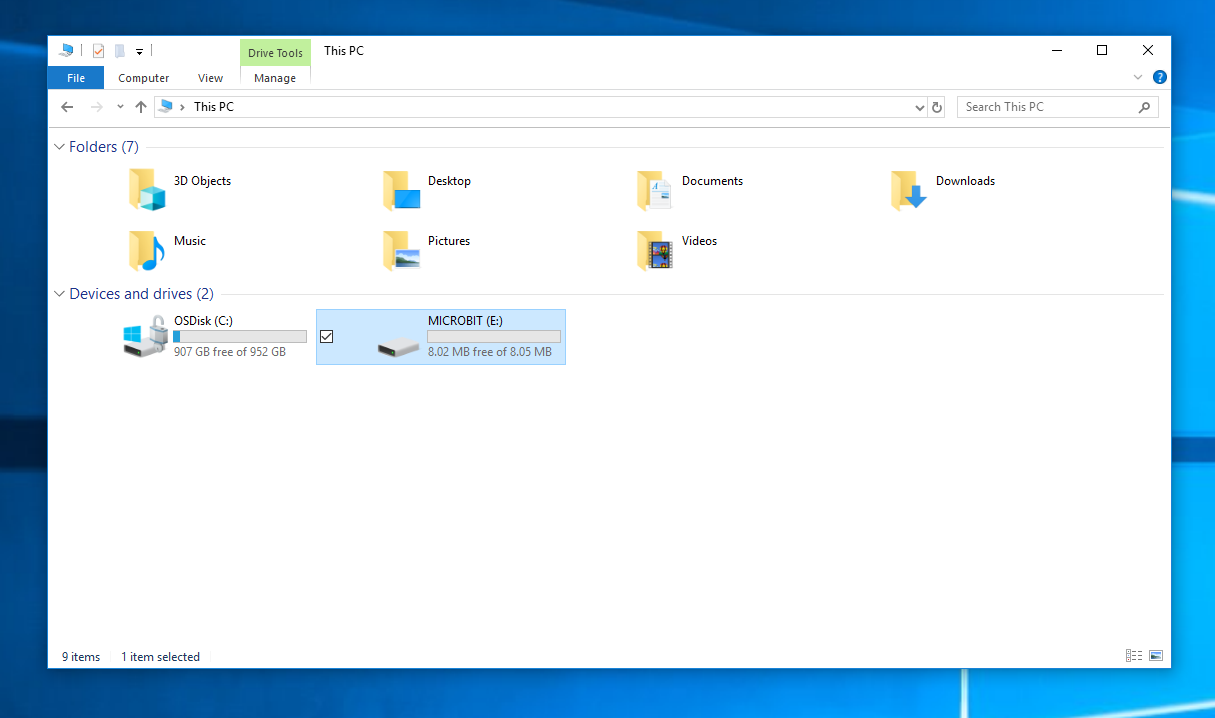 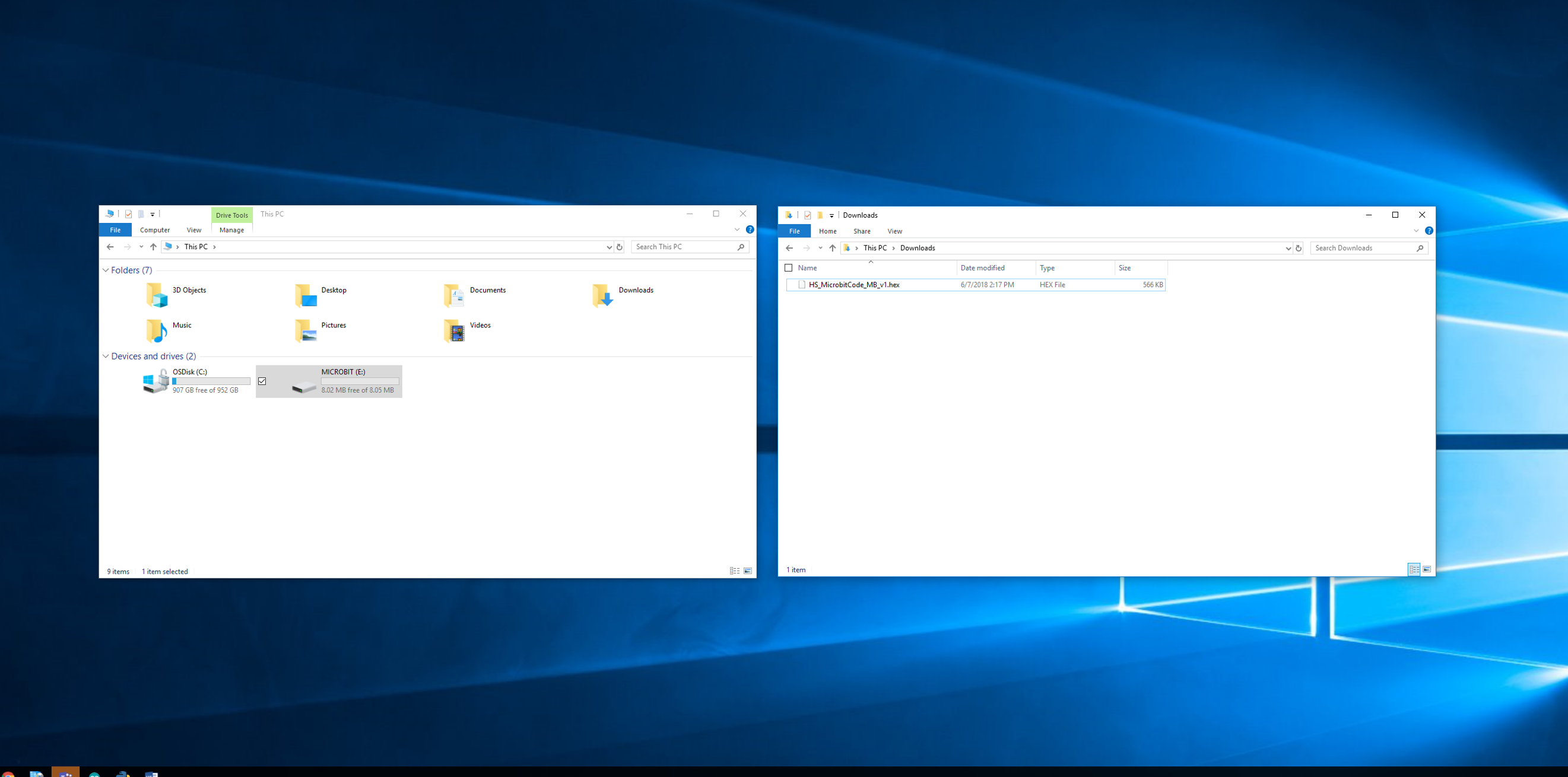 3 | В прозореца на File Explorer, изберете micro:bit. Визуализира се като закачено външно устройство.4 | Отворете втори прозорец на File Explorer и отидете в папка Downloads. Уверете се, че виждате на екрана и двата прозореца.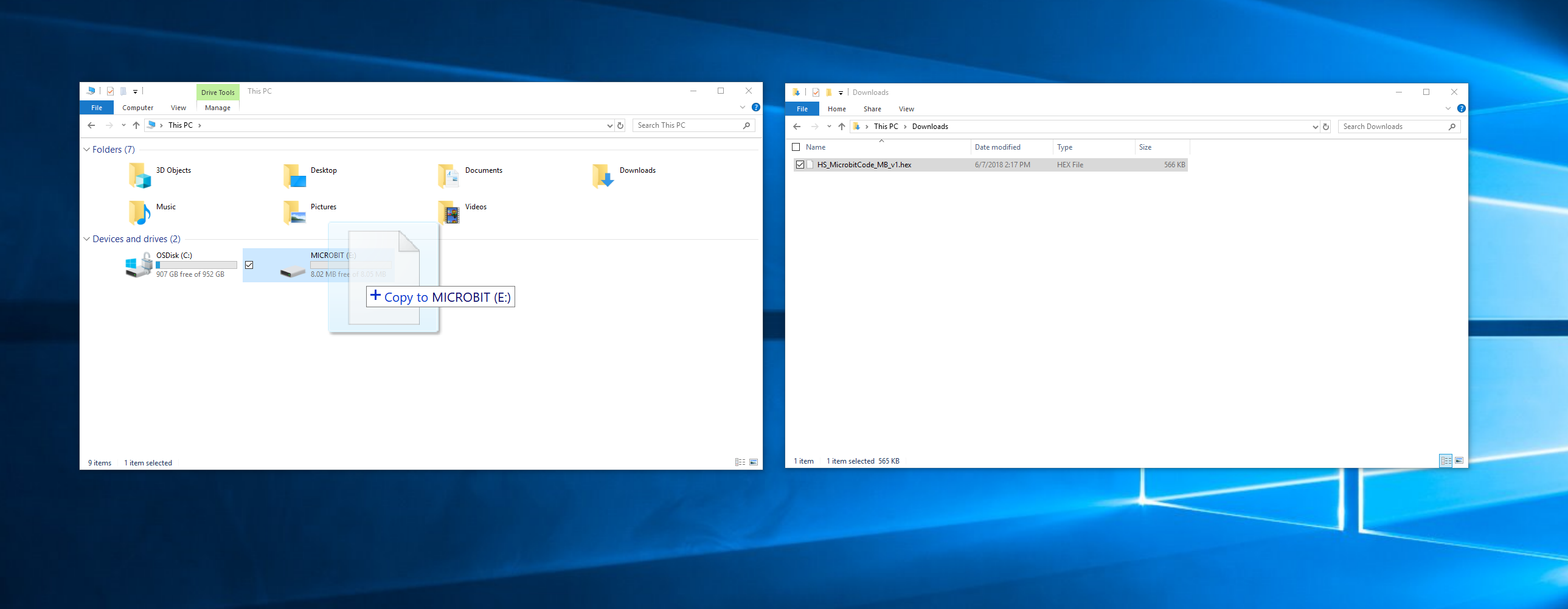 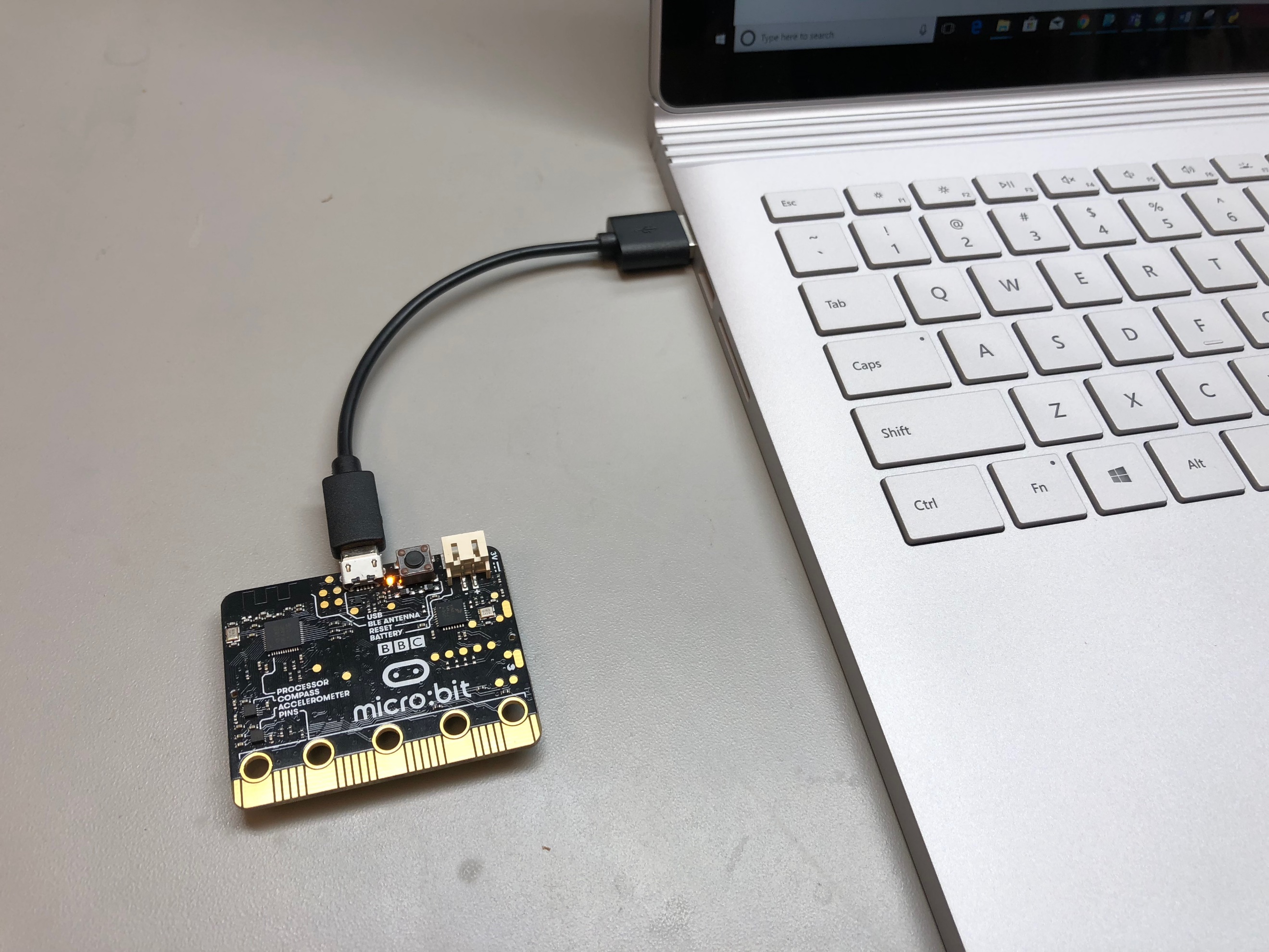 5 | Изберете файла с разширение .hex от папка Downloads и го плъзнете към прозореца на micro:bit.6 | След като LED светлините спрат да премигват, кодът е качен на платка micro:bit.